ДНЕВНИК КЛАССНОГО РУКОВОДИТЕЛЯ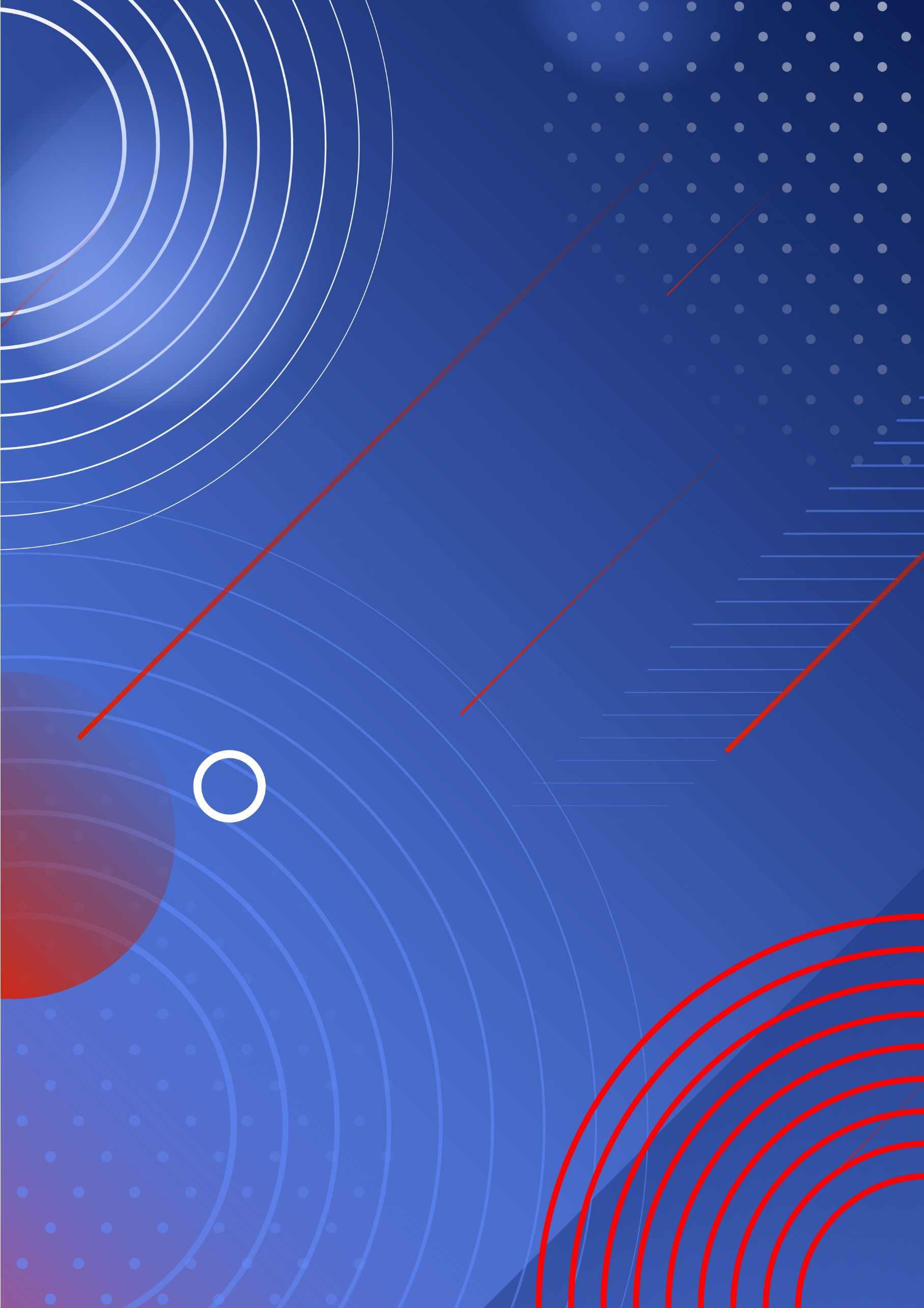 На	вас,	уважаемые коллеги, на всех нас, на системе     образования	– огромная ответственность за	наших      детей.	Нам предстоит очень важная и ответственная работа. Надеюсь, мы ее реализуем, и      уроки	«Разговор      о важном»                      помогут школьникам найти себя и                ответить                на интересующие их вопросы.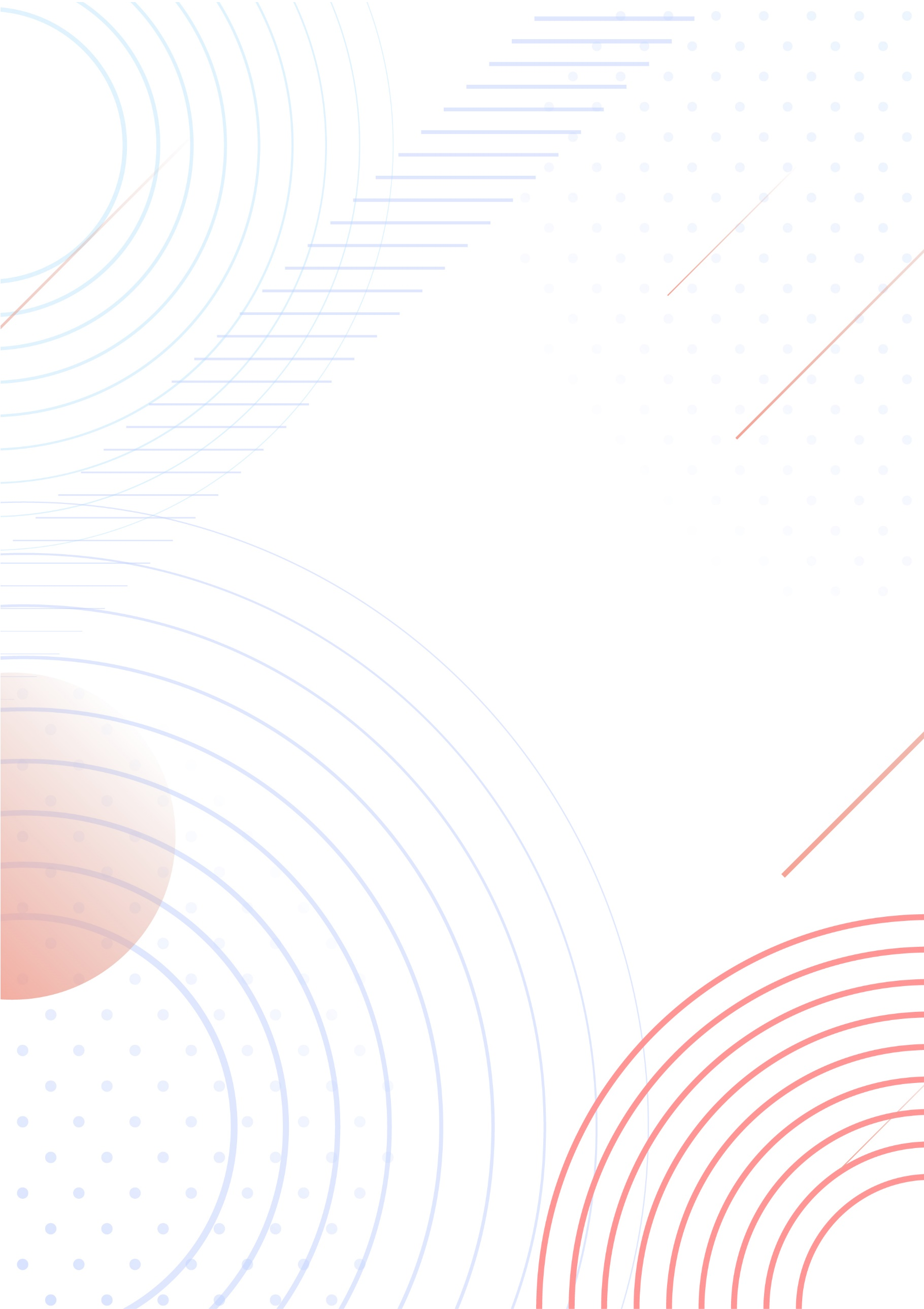 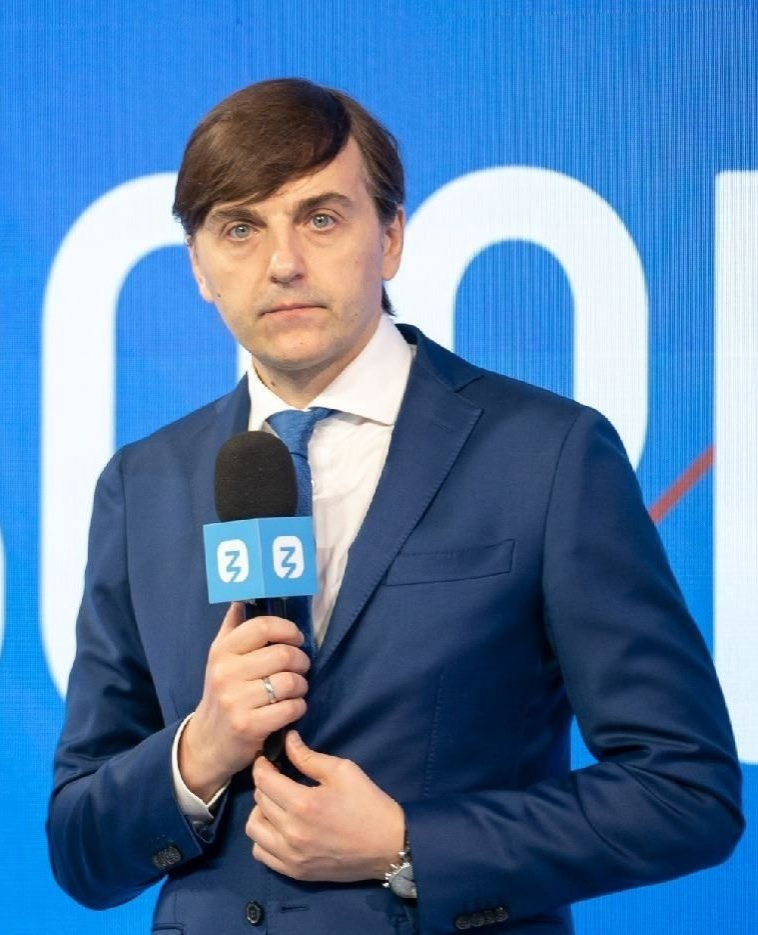 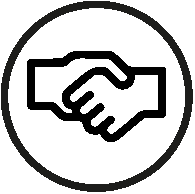 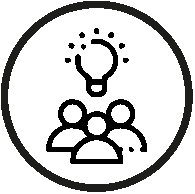 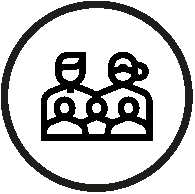 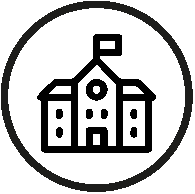 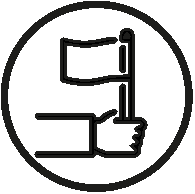 Сегодня у нас есть уникальный шанс – сделать новый этап вообще в развитии системы образования, в системе	воспитания.	Я	желаю	вам,	чтобы	вы действительно чувствовали и своих школьников, и вели их вперёд. Всё в ваших руках!Сергей Сергеевич Кравцов Министр просвещения Российской Федерации СОГЛАСИЕ СОЗИДАНИЕ ТРАДИЦИИ ДОВЕРИЕ ПАТРИОТИЗМДорогие коллеги!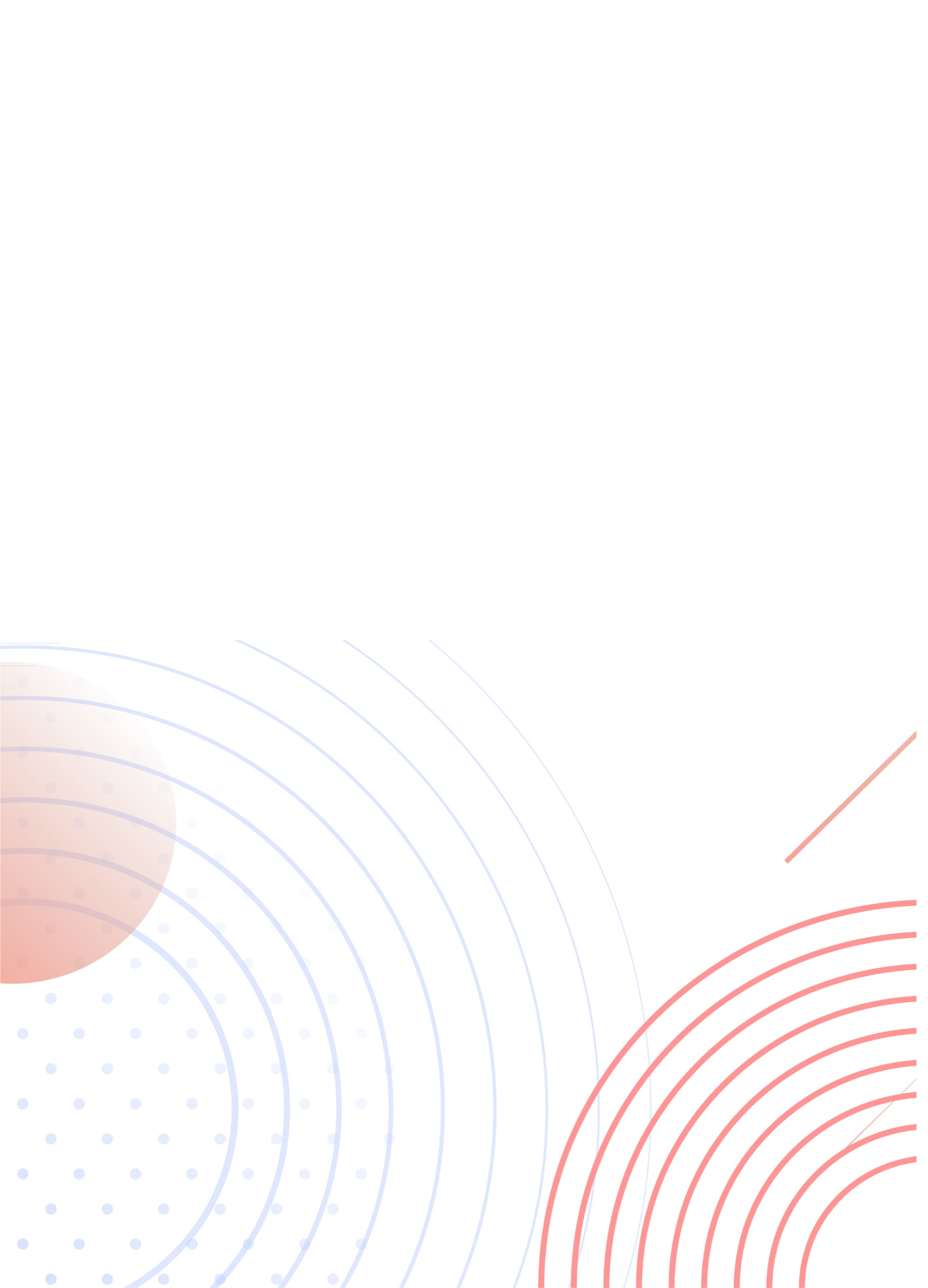 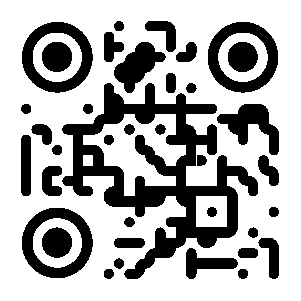 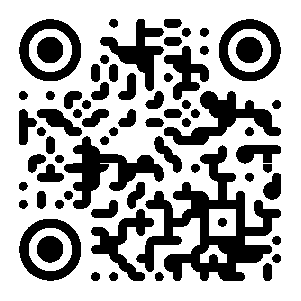 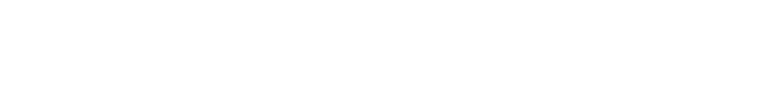 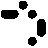 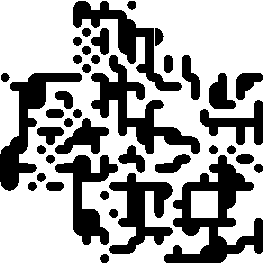 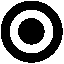 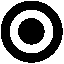 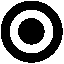 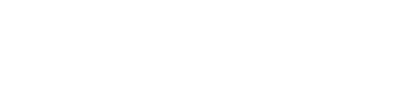 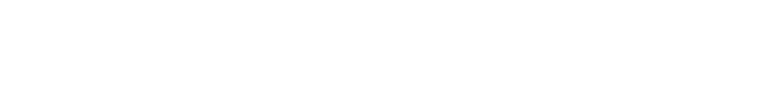 Перед вами «Дневник классного руководителя» - ваш помощник при подготовке	к проведению цикла внеурочных занятий «Разговоры о важном».«Дневник классного руководителя» даст вам возможность систематизировать	процесс	подготовки	к	занятиям с помощью основных позиций чек-листа.«Дневник	классного	руководителя»	станет	для	вас инструментом анализа проведенного занятия, поможет зафиксировать	методические	приемы,         вызвавшие наибольший эмоциональный отклик учеников и построить следующее занятие, используя уже имеющийся опыт.Конечно, ведение «Дневника классного руководителя» не является обязательным, но может помочь вам лучше и эффективнее подготовиться к проведению занятий.Желаем вам успехов и вдохновения!razgovor.edsoo.ru	apkpro.ru/razgovory-o-vazhnom/	t.me/razgovory_o_vazhnomРегион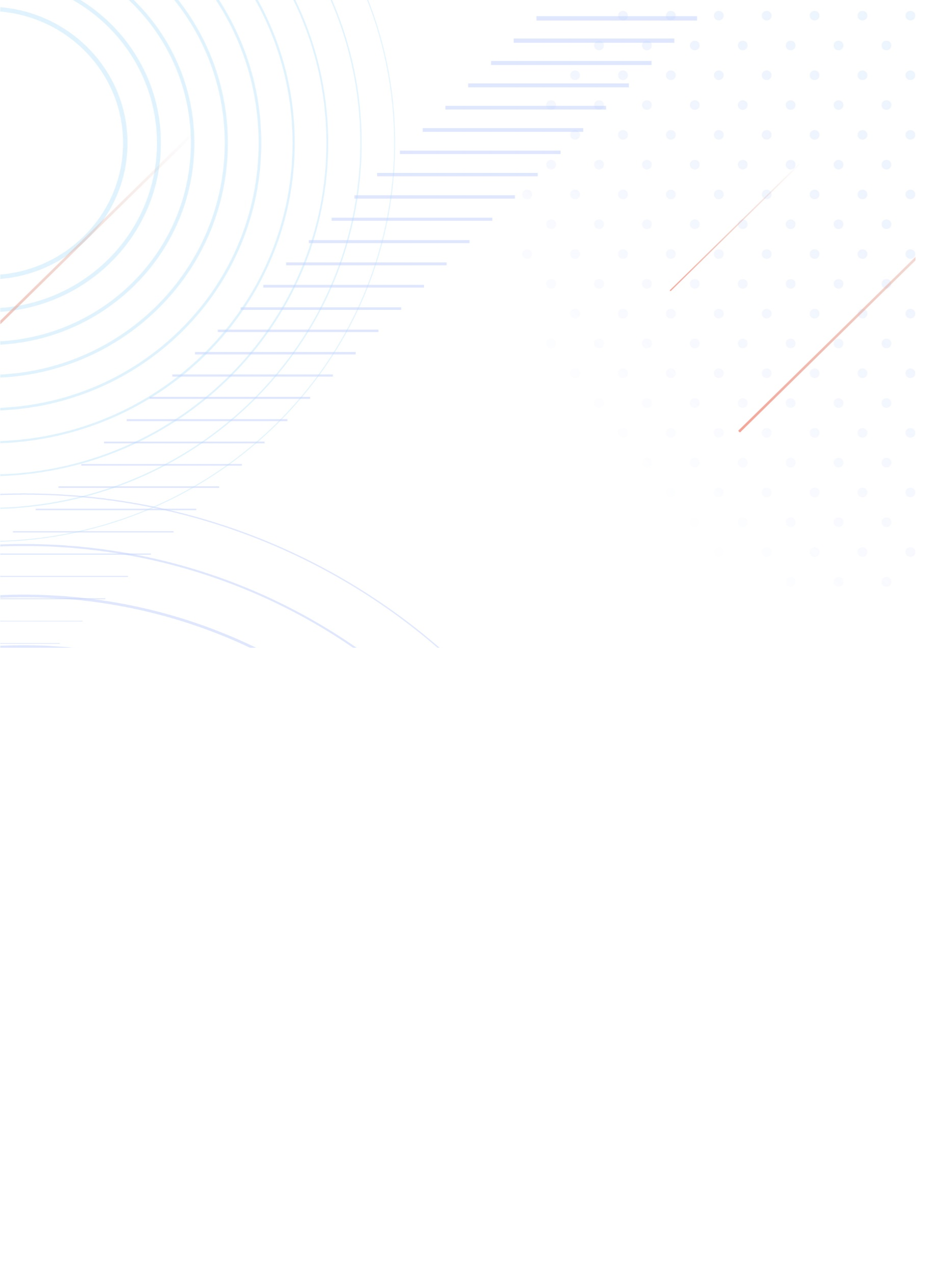 Город(населенный пункт)Образовательная организацияКласс/группаДата	05.09.2022Тема	День знаний / Россия – страна возможностейПодготовка к занятиюКакие рекомендованные материалы я буду использовать?КомментарийСценарииМетодические материалыИнструкцииВидеоПрезентацияПлакатИнтерактивные элементыКакие материалы о своем регионе я буду использовать на этом занятии? ________________________________________________________________________________________________ ________________________________________________________________________________________________ Какие дополнительные материалы я буду использовать на этом занятии? ________________________________________________________________________________________________ ________________________________________________________________________________________________ Какое домашнее задание получат обучающиеся в конце занятия? ________________________________________________________________________________________________ ________________________________________________________________________________________________Чек-лист подготовкиИзучены сценарий занятия и методические рекомендацииВидео- и аудиоматериалы к уроку загружены и изученыОбучающиеся проинформированы о теме занятияПодготовлены необходимые раздаточные материалыПодобран пример из истории, литературы нашего региона, который можно использовать для раскрытия темыПродуман формат организации обратной связиНа занятие приглашен интересный человек (занятие проходит вне школы/колледжа)Анализ занятияЧто больше всего понравилось обучающимся? Какой методический прием и/или материал вызвал наибольший эмоциональный отклик? ________________________________________________________________________________________________ ________________________________________________________________________________________________ ________________________________________________________________________________________________Что заставило обучающихся задуматься? Был ли продолжен этот разговор после занятия, на других занятиях? ________________________________________________________________________________________________ ________________________________________________________________________________________________ ________________________________________________________________________________________________Какой материал не нашел у ребят эмоционального отклика? ________________________________________________________________________________________________ ________________________________________________________________________________________________ ________________________________________________________________________________________________Что я сделаю иначе в следующий раз?________________________________________________________________________________________________ ________________________________________________________________________________________________ ________________________________________________________________________________________________Для заметок и примечаний________________________________________________________________________________________________ ________________________________________________________________________________________________ ________________________________________________________________________________________________ ________________________________________________________________________________________________ ________________________________________________________________________________________________ ________________________________________________________________________________________________ ________________________________________________________________________________________________ ________________________________________________________________________________________________ ________________________________________________________________________________________________ ________________________________________________________________________________________________ ________________________________________________________________________________________________ ________________________________________________________________________________________________ ________________________________________________________________________________________________ ________________________________________________________________________________________________ ________________________________________________________________________________________________ ________________________________________________________________________________________________Дата	12.09.2022Тема	Наша страна – РоссияПодготовка к занятиюКакие рекомендованные материалы я буду использовать?КомментарийСценарииМетодические материалыИнструкцииВидеоПрезентацияПлакатИнтерактивные элементыКакие материалы о своем регионе я буду использовать на этом занятии?________________________________________________________________________________________________ ________________________________________________________________________________________________ Какие дополнительные материалы я буду использовать на этом занятии? ________________________________________________________________________________________________ ________________________________________________________________________________________________ Какое домашнее задание получат обучающиеся в конце занятия? ________________________________________________________________________________________________ ________________________________________________________________________________________________Чек-лист подготовкиИзучены сценарий занятия и методические рекомендацииВидео- и аудиоматериалы к уроку загружены и изученыОбучающиеся проинформированы о теме занятияПодготовлены необходимые раздаточные материалыПодобран пример из истории, литературы нашего региона, который можно использовать для раскрытия темыПродуман формат организации обратной связиНа занятие приглашен интересный человек (занятие проходит вне школы/колледжа)Анализ занятияЧто больше всего понравилось обучающимся? Какой методический прием и/илиматериал вызвал наибольший эмоциональный отклик? ________________________________________________________________________________________________ ________________________________________________________________________________________________ ________________________________________________________________________________________________Что заставило обучающихся задуматься? Был ли продолжен этот разговор после занятия,на других занятиях? ________________________________________________________________________________________________ ________________________________________________________________________________________________ ________________________________________________________________________________________________Какой материал не нашел у ребят эмоционального отклика? ________________________________________________________________________________________________ ________________________________________________________________________________________________ ________________________________________________________________________________________________Что я сделаю иначе в следующий раз? ________________________________________________________________________________________________ ________________________________________________________________________________________________ ________________________________________________________________________________________________Для заметок и примечаний________________________________________________________________________________________________________________________________________________________________________________________________ ________________________________________________________________________________________________ ________________________________________________________________________________________________ ________________________________________________________________________________________________ ________________________________________________________________________________________________ ________________________________________________________________________________________________ ________________________________________________________________________________________________ ________________________________________________________________________________________________ ________________________________________________________________________________________________ ________________________________________________________________________________________________ ________________________________________________________________________________________________ ________________________________________________________________________________________________ ________________________________________________________________________________________________ ________________________________________________________________________________________________ ________________________________________________________________________________________________Дата	19.09.2022Тема	165-летие со дня рождения К. Э. ЦиолковскогоПодготовка к занятиюКакие рекомендованные материалы я буду использовать?КомментарийСценарииМетодические материалыИнструкцииВидеоПрезентацияПлакатИнтерактивные элементыКакие материалы о своем регионе я буду использовать на этом занятии? ________________________________________________________________________________________________ ________________________________________________________________________________________________ Какие дополнительные материалы я буду использовать на этом занятии? ________________________________________________________________________________________________ ________________________________________________________________________________________________ Какое домашнее задание получат обучающиеся в конце занятия? ________________________________________________________________________________________________ ________________________________________________________________________________________________Чек-лист подготовкиИзучены сценарий занятия и методические рекомендацииВидео- и аудиоматериалы к уроку загружены и изученыОбучающиеся проинформированы о теме занятияПодготовлены необходимые раздаточные материалыПодобран пример из истории, литературы нашего региона, который можно использовать для раскрытия темыПродуман формат организации обратной связиНа занятие приглашен интересный человек (занятие проходит вне школы/колледжа)Анализ занятияЧто больше всего понравилось обучающимся? Какой методический прием и/или материал вызвал наибольший эмоциональный отклик? ________________________________________________________________________________________________ ________________________________________________________________________________________________ ________________________________________________________________________________________________Что заставило обучающихся задуматься? Был ли продолжен этот разговор после занятия, на других занятиях? ________________________________________________________________________________________________ ________________________________________________________________________________________________ ________________________________________________________________________________________________Какой материал не нашел у ребят эмоционального отклика? ________________________________________________________________________________________________ ________________________________________________________________________________________________ ________________________________________________________________________________________________Что я сделаю иначе в следующий раз?________________________________________________________________________________________________ ________________________________________________________________________________________________ ________________________________________________________________________________________________Для заметок и примечаний________________________________________________________________________________________________ ________________________________________________________________________________________________ ________________________________________________________________________________________________ ________________________________________________________________________________________________ ________________________________________________________________________________________________ ________________________________________________________________________________________________ ________________________________________________________________________________________________ ________________________________________________________________________________________________ ________________________________________________________________________________________________ ________________________________________________________________________________________________ ________________________________________________________________________________________________ ________________________________________________________________________________________________ ________________________________________________________________________________________________ ________________________________________________________________________________________________ ________________________________________________________________________________________________ ________________________________________________________________________________________________Дата	26.09.2022Тема	День пожилого человекаПодготовка к занятиюКакие рекомендованные материалы я буду использовать?КомментарийСценарииМетодические материалыИнструкцииВидеоПрезентацияПлакатИнтерактивные элементыКакие материалы о своем регионе я буду использовать на этом занятии? ________________________________________________________________________________________________ ________________________________________________________________________________________________ Какие дополнительные материалы я буду использовать на этом занятии? ________________________________________________________________________________________________ ________________________________________________________________________________________________ Какое домашнее задание получат обучающиеся в конце занятия? ________________________________________________________________________________________________ ________________________________________________________________________________________________Чек-лист подготовкиИзучены сценарий занятия и методические рекомендацииВидео- и аудиоматериалы к уроку загружены и изученыОбучающиеся проинформированы о теме занятияПодготовлены необходимые раздаточные материалыПодобран пример из истории, литературы нашего региона, который можно использовать для раскрытия темыПродуман формат организации обратной связиНа занятие приглашен интересный человек (занятие проходит вне школы/колледжа)Анализ занятияЧто больше всего понравилось обучающимся? Какой методический прием и/или материал вызвал наибольший эмоциональный отклик? ________________________________________________________________________________________________ ________________________________________________________________________________________________ ________________________________________________________________________________________________Что заставило обучающихся задуматься? Был ли продолжен этот разговор после занятия, на других занятиях? ________________________________________________________________________________________________ ________________________________________________________________________________________________ ________________________________________________________________________________________________Какой материал не нашел у ребят эмоционального отклика? ________________________________________________________________________________________________ ________________________________________________________________________________________________ ________________________________________________________________________________________________Что я сделаю иначе в следующий раз?________________________________________________________________________________________________ ________________________________________________________________________________________________ ________________________________________________________________________________________________Для заметок и примечаний________________________________________________________________________________________________ ________________________________________________________________________________________________ ________________________________________________________________________________________________ ________________________________________________________________________________________________ ________________________________________________________________________________________________ ________________________________________________________________________________________________ ________________________________________________________________________________________________ ________________________________________________________________________________________________ ________________________________________________________________________________________________ ________________________________________________________________________________________________ ________________________________________________________________________________________________ ________________________________________________________________________________________________ ________________________________________________________________________________________________ ________________________________________________________________________________________________ ________________________________________________________________________________________________ ________________________________________________________________________________________________Дата	03.10.2022Тема	День учителяПодготовка к занятиюКакие рекомендованные материалы я буду использовать?КомментарийСценарииМетодические материалыИнструкцииВидеоПрезентацияПлакатИнтерактивные элементыКакие материалы о своем регионе я буду использовать на этом занятии? ________________________________________________________________________________________________ ________________________________________________________________________________________________ Какие дополнительные материалы я буду использовать на этом занятии? ________________________________________________________________________________________________ ________________________________________________________________________________________________ Какое домашнее задание получат обучающиеся в конце занятия? ________________________________________________________________________________________________ ________________________________________________________________________________________________Чек-лист подготовкиИзучены сценарий занятия и методические рекомендацииВидео- и аудиоматериалы к уроку загружены и изученыОбучающиеся проинформированы о теме занятияПодготовлены необходимые раздаточные материалыПодобран пример из истории, литературы нашего региона, который можно использовать для раскрытия темыПродуман формат организации обратной связиНа занятие приглашен интересный человек (занятие проходит вне школы/колледжа)Анализ занятияЧто больше всего понравилось обучающимся? Какой методический прием и/или материал вызвал наибольший эмоциональный отклик? ________________________________________________________________________________________________ ________________________________________________________________________________________________ ________________________________________________________________________________________________Что заставило обучающихся задуматься? Был ли продолжен этот разговор после занятия, на других занятиях? ________________________________________________________________________________________________ ________________________________________________________________________________________________ ________________________________________________________________________________________________Какой материал не нашел у ребят эмоционального отклика? ________________________________________________________________________________________________ ________________________________________________________________________________________________ ________________________________________________________________________________________________Что я сделаю иначе в следующий раз?________________________________________________________________________________________________ ________________________________________________________________________________________________ ________________________________________________________________________________________________Для заметок и примечаний________________________________________________________________________________________________ ________________________________________________________________________________________________ ________________________________________________________________________________________________ ________________________________________________________________________________________________ ________________________________________________________________________________________________ ________________________________________________________________________________________________ ________________________________________________________________________________________________ ________________________________________________________________________________________________ ________________________________________________________________________________________________ ________________________________________________________________________________________________ ________________________________________________________________________________________________ ________________________________________________________________________________________________ ________________________________________________________________________________________________ ________________________________________________________________________________________________ ________________________________________________________________________________________________ ________________________________________________________________________________________________Дата	10.10.2022Тема	День отцаПодготовка к занятиюКакие рекомендованные материалы я буду использовать?КомментарийСценарииМетодические материалыИнструкцииВидеоПрезентацияПлакатИнтерактивные элементыКакие материалы о своем регионе я буду использовать на этом занятии? ________________________________________________________________________________________________ ________________________________________________________________________________________________ Какие дополнительные материалы я буду использовать на этом занятии? ________________________________________________________________________________________________ ________________________________________________________________________________________________ Какое домашнее задание получат обучающиеся в конце занятия? ________________________________________________________________________________________________ ________________________________________________________________________________________________Чек-лист подготовкиИзучены сценарий занятия и методические рекомендацииВидео- и аудиоматериалы к уроку загружены и изученыОбучающиеся проинформированы о теме занятияПодготовлены необходимые раздаточные материалыПодобран пример из истории, литературы нашего региона, который можно использовать для раскрытия темыПродуман формат организации обратной связиНа занятие приглашен интересный человек (занятие проходит вне школы/колледжа)Анализ занятияЧто больше всего понравилось обучающимся? Какой методический прием и/или материал вызвал наибольший эмоциональный отклик? ________________________________________________________________________________________________ ________________________________________________________________________________________________ ________________________________________________________________________________________________Что заставило обучающихся задуматься? Был ли продолжен этот разговор после занятия, на других занятиях? ________________________________________________________________________________________________ ________________________________________________________________________________________________ ________________________________________________________________________________________________Какой материал не нашел у ребят эмоционального отклика? ________________________________________________________________________________________________ ________________________________________________________________________________________________ ________________________________________________________________________________________________Что я сделаю иначе в следующий раз?________________________________________________________________________________________________ ________________________________________________________________________________________________ ________________________________________________________________________________________________Для заметок и примечаний________________________________________________________________________________________________ ________________________________________________________________________________________________ ________________________________________________________________________________________________ ________________________________________________________________________________________________ ________________________________________________________________________________________________ ________________________________________________________________________________________________ ________________________________________________________________________________________________ ________________________________________________________________________________________________ ________________________________________________________________________________________________ ________________________________________________________________________________________________ ________________________________________________________________________________________________ ________________________________________________________________________________________________ ________________________________________________________________________________________________ ________________________________________________________________________________________________ ________________________________________________________________________________________________ ________________________________________________________________________________________________Дата	17.10.2022Тема	День музыкиПодготовка к занятиюКакие рекомендованные материалы я буду использовать?КомментарийСценарииМетодические материалыИнструкцииВидеоПрезентацияПлакатИнтерактивные элементыКакие материалы о своем регионе я буду использовать на этом занятии? ________________________________________________________________________________________________ ________________________________________________________________________________________________ Какие дополнительные материалы я буду использовать на этом занятии? ________________________________________________________________________________________________ ________________________________________________________________________________________________ Какое домашнее задание получат обучающиеся в конце занятия? ________________________________________________________________________________________________ ________________________________________________________________________________________________Чек-лист подготовкиИзучены сценарий занятия и методические рекомендацииВидео- и аудиоматериалы к уроку загружены и изученыОбучающиеся проинформированы о теме занятияПодготовлены необходимые раздаточные материалыПодобран пример из истории, литературы нашего региона, который можно использовать для раскрытия темыПродуман формат организации обратной связиНа занятие приглашен интересный человек (занятие проходит вне школы/колледжа)Анализ занятияЧто больше всего понравилось обучающимся? Какой методический прием и/или материал вызвал наибольший эмоциональный отклик? ________________________________________________________________________________________________ ________________________________________________________________________________________________ ________________________________________________________________________________________________Что заставило обучающихся задуматься? Был ли продолжен этот разговор после занятия, на других занятиях? ________________________________________________________________________________________________ ________________________________________________________________________________________________ ________________________________________________________________________________________________Какой материал не нашел у ребят эмоционального отклика? ________________________________________________________________________________________________ ________________________________________________________________________________________________ ________________________________________________________________________________________________Что я сделаю иначе в следующий раз?________________________________________________________________________________________________ ________________________________________________________________________________________________ ________________________________________________________________________________________________Для заметок и примечаний________________________________________________________________________________________________ ________________________________________________________________________________________________ ________________________________________________________________________________________________ ________________________________________________________________________________________________ ________________________________________________________________________________________________ ________________________________________________________________________________________________ ________________________________________________________________________________________________ ________________________________________________________________________________________________ ________________________________________________________________________________________________ ________________________________________________________________________________________________ ________________________________________________________________________________________________ ________________________________________________________________________________________________ ________________________________________________________________________________________________ ________________________________________________________________________________________________ ________________________________________________________________________________________________ ________________________________________________________________________________________________Дата	24.10.2022Тема	Традиционные семейные ценностиПодготовка к занятиюКакие рекомендованные материалы я буду использовать?КомментарийСценарииМетодические материалыИнструкцииВидеоПрезентацияПлакатИнтерактивные элементыКакие материалы о своем регионе я буду использовать на этом занятии? ________________________________________________________________________________________________ ________________________________________________________________________________________________ Какие дополнительные материалы я буду использовать на этом занятии? ________________________________________________________________________________________________ ________________________________________________________________________________________________ Какое домашнее задание получат обучающиеся в конце занятия? ________________________________________________________________________________________________ ________________________________________________________________________________________________Чек-лист подготовкиИзучены сценарий занятия и методические рекомендацииВидео- и аудиоматериалы к уроку загружены и изученыОбучающиеся проинформированы о теме занятияПодготовлены необходимые раздаточные материалыПодобран пример из истории, литературы нашего региона, который можно использовать для раскрытия темыПродуман формат организации обратной связиНа занятие приглашен интересный человек (занятие проходит вне школы/колледжа)Анализ занятияЧто больше всего понравилось обучающимся? Какой методический прием и/или материал вызвал наибольший эмоциональный отклик? ________________________________________________________________________________________________ ________________________________________________________________________________________________ ________________________________________________________________________________________________Что заставило обучающихся задуматься? Был ли продолжен этот разговор после занятия, на других занятиях? ________________________________________________________________________________________________ ________________________________________________________________________________________________ ________________________________________________________________________________________________Какой материал не нашел у ребят эмоционального отклика? ________________________________________________________________________________________________ ________________________________________________________________________________________________ ________________________________________________________________________________________________Что я сделаю иначе в следующий раз?________________________________________________________________________________________________ ________________________________________________________________________________________________ ________________________________________________________________________________________________Для заметок и примечаний________________________________________________________________________________________________ ________________________________________________________________________________________________ ________________________________________________________________________________________________ ________________________________________________________________________________________________ ________________________________________________________________________________________________ ________________________________________________________________________________________________ ________________________________________________________________________________________________ ________________________________________________________________________________________________ ________________________________________________________________________________________________ ________________________________________________________________________________________________ ________________________________________________________________________________________________ ________________________________________________________________________________________________ ________________________________________________________________________________________________ ________________________________________________________________________________________________ ________________________________________________________________________________________________ ________________________________________________________________________________________________Дата	31.10.2022Тема	День народного единстваПодготовка к занятиюКакие рекомендованные материалы я буду использовать?КомментарийСценарииМетодические материалыИнструкцииВидеоПрезентацияПлакатИнтерактивные элементыКакие материалы о своем регионе я буду использовать на этом занятии? ________________________________________________________________________________________________ ________________________________________________________________________________________________ Какие дополнительные материалы я буду использовать на этом занятии? ________________________________________________________________________________________________ ________________________________________________________________________________________________ Какое домашнее задание получат обучающиеся в конце занятия? ________________________________________________________________________________________________ ________________________________________________________________________________________________Чек-лист подготовкиИзучены сценарий занятия и методические рекомендацииВидео- и аудиоматериалы к уроку загружены и изученыОбучающиеся проинформированы о теме занятияПодготовлены необходимые раздаточные материалыПодобран пример из истории, литературы нашего региона, который можно использовать для раскрытия темыПродуман формат организации обратной связиНа занятие приглашен интересный человек (занятие проходит вне школы/колледжа)Анализ занятияЧто больше всего понравилось обучающимся? Какой методический прием и/или материал вызвал наибольший эмоциональный отклик? ________________________________________________________________________________________________ ________________________________________________________________________________________________ ________________________________________________________________________________________________Что заставило обучающихся задуматься? Был ли продолжен этот разговор после занятия, на других занятиях? ________________________________________________________________________________________________ ________________________________________________________________________________________________ ________________________________________________________________________________________________Какой материал не нашел у ребят эмоционального отклика? ________________________________________________________________________________________________ ________________________________________________________________________________________________ ________________________________________________________________________________________________Что я сделаю иначе в следующий раз?________________________________________________________________________________________________ ________________________________________________________________________________________________ ________________________________________________________________________________________________Для заметок и примечаний________________________________________________________________________________________________ ________________________________________________________________________________________________ ________________________________________________________________________________________________ ________________________________________________________________________________________________ ________________________________________________________________________________________________ ________________________________________________________________________________________________ ________________________________________________________________________________________________ ________________________________________________________________________________________________ ________________________________________________________________________________________________ ________________________________________________________________________________________________ ________________________________________________________________________________________________ ________________________________________________________________________________________________ ________________________________________________________________________________________________ ________________________________________________________________________________________________ ________________________________________________________________________________________________ ________________________________________________________________________________________________Дата	14.11.2022Тема	Мы разные, мы вместеПодготовка к занятиюКакие рекомендованные материалы я буду использовать?КомментарийСценарииМетодические материалыИнструкцииВидеоПрезентацияПлакатИнтерактивные элементыКакие материалы о своем регионе я буду использовать на этом занятии? ________________________________________________________________________________________________ ________________________________________________________________________________________________ Какие дополнительные материалы я буду использовать на этом занятии? ________________________________________________________________________________________________ ________________________________________________________________________________________________ Какое домашнее задание получат обучающиеся в конце занятия? ________________________________________________________________________________________________ ________________________________________________________________________________________________Чек-лист подготовкиИзучены сценарий занятия и методические рекомендацииВидео- и аудиоматериалы к уроку загружены и изученыОбучающиеся проинформированы о теме занятияПодготовлены необходимые раздаточные материалыПодобран пример из истории, литературы нашего региона, который можно использовать для раскрытия темыПродуман формат организации обратной связиНа занятие приглашен интересный человек (занятие проходит вне школы/колледжа)Анализ занятияЧто больше всего понравилось обучающимся? Какой методический прием и/или материал вызвал наибольший эмоциональный отклик? ________________________________________________________________________________________________ ________________________________________________________________________________________________ ________________________________________________________________________________________________Что заставило обучающихся задуматься? Был ли продолжен этот разговор после занятия, на других занятиях? ________________________________________________________________________________________________ ________________________________________________________________________________________________ ________________________________________________________________________________________________Какой материал не нашел у ребят эмоционального отклика? ________________________________________________________________________________________________ ________________________________________________________________________________________________ ________________________________________________________________________________________________Что я сделаю иначе в следующий раз?________________________________________________________________________________________________ ________________________________________________________________________________________________ ________________________________________________________________________________________________Для заметок и примечаний________________________________________________________________________________________________ ________________________________________________________________________________________________ ________________________________________________________________________________________________ ________________________________________________________________________________________________ ________________________________________________________________________________________________ ________________________________________________________________________________________________ ________________________________________________________________________________________________ ________________________________________________________________________________________________ ________________________________________________________________________________________________ ________________________________________________________________________________________________ ________________________________________________________________________________________________ ________________________________________________________________________________________________ ________________________________________________________________________________________________ ________________________________________________________________________________________________ ________________________________________________________________________________________________ ________________________________________________________________________________________________Дата	21.11.2022Тема	День материПодготовка к занятиюКакие рекомендованные материалы я буду использовать?КомментарийСценарииМетодические материалыИнструкцииВидеоПрезентацияПлакатИнтерактивные элементыКакие материалы о своем регионе я буду использовать на этом занятии? ________________________________________________________________________________________________ ________________________________________________________________________________________________ Какие дополнительные материалы я буду использовать на этом занятии? ________________________________________________________________________________________________ ________________________________________________________________________________________________ Какое домашнее задание получат обучающиеся в конце занятия? ________________________________________________________________________________________________ ________________________________________________________________________________________________Чек-лист подготовкиИзучены сценарий занятия и методические рекомендацииВидео- и аудиоматериалы к уроку загружены и изученыОбучающиеся проинформированы о теме занятияПодготовлены необходимые раздаточные материалыПодобран пример из истории, литературы нашего региона, который можно использовать для раскрытия темыПродуман формат организации обратной связиНа занятие приглашен интересный человек (занятие проходит вне школы/колледжа)Анализ занятияЧто больше всего понравилось обучающимся? Какой методический прием и/или материал вызвал наибольший эмоциональный отклик? ________________________________________________________________________________________________ ________________________________________________________________________________________________ ________________________________________________________________________________________________Что заставило обучающихся задуматься? Был ли продолжен этот разговор после занятия, на других занятиях? ________________________________________________________________________________________________ ________________________________________________________________________________________________ ________________________________________________________________________________________________Какой материал не нашел у ребят эмоционального отклика? ________________________________________________________________________________________________ ________________________________________________________________________________________________ ________________________________________________________________________________________________Что я сделаю иначе в следующий раз?________________________________________________________________________________________________ ________________________________________________________________________________________________ ________________________________________________________________________________________________Для заметок и примечаний________________________________________________________________________________________________ ________________________________________________________________________________________________ ________________________________________________________________________________________________ ________________________________________________________________________________________________ ________________________________________________________________________________________________ ________________________________________________________________________________________________ ________________________________________________________________________________________________ ________________________________________________________________________________________________ ________________________________________________________________________________________________ ________________________________________________________________________________________________ ________________________________________________________________________________________________ ________________________________________________________________________________________________ ________________________________________________________________________________________________ ________________________________________________________________________________________________ ________________________________________________________________________________________________ ________________________________________________________________________________________________Дата	28.11.2022Тема	Символы РоссииПодготовка к занятиюКакие рекомендованные материалы я буду использовать?КомментарийСценарииМетодические материалыИнструкцииВидеоПрезентацияПлакатИнтерактивные элементыКакие материалы о своем регионе я буду использовать на этом занятии? ________________________________________________________________________________________________ ________________________________________________________________________________________________ Какие дополнительные материалы я буду использовать на этом занятии? ________________________________________________________________________________________________ ________________________________________________________________________________________________ Какое домашнее задание получат обучающиеся в конце занятия? ________________________________________________________________________________________________ ________________________________________________________________________________________________Чек-лист подготовкиИзучены сценарий занятия и методические рекомендацииВидео- и аудиоматериалы к уроку загружены и изученыОбучающиеся проинформированы о теме занятияПодготовлены необходимые раздаточные материалыПодобран пример из истории, литературы нашего региона, который можно использовать для раскрытия темыПродуман формат организации обратной связиНа занятие приглашен интересный человек (занятие проходит вне школы/колледжа)Анализ занятияЧто больше всего понравилось обучающимся? Какой методический прием и/или материал вызвал наибольший эмоциональный отклик? ________________________________________________________________________________________________ ________________________________________________________________________________________________ ________________________________________________________________________________________________Что заставило обучающихся задуматься? Был ли продолжен этот разговор после занятия, на других занятиях? ________________________________________________________________________________________________ ________________________________________________________________________________________________ ________________________________________________________________________________________________Какой материал не нашел у ребят эмоционального отклика? ________________________________________________________________________________________________ ________________________________________________________________________________________________ ________________________________________________________________________________________________Что я сделаю иначе в следующий раз?________________________________________________________________________________________________ ________________________________________________________________________________________________ ________________________________________________________________________________________________Для заметок и примечаний________________________________________________________________________________________________ ________________________________________________________________________________________________ ________________________________________________________________________________________________ ________________________________________________________________________________________________ ________________________________________________________________________________________________ ________________________________________________________________________________________________ ________________________________________________________________________________________________ ________________________________________________________________________________________________ ________________________________________________________________________________________________ ________________________________________________________________________________________________ ________________________________________________________________________________________________ ________________________________________________________________________________________________ ________________________________________________________________________________________________ ________________________________________________________________________________________________ ________________________________________________________________________________________________ ________________________________________________________________________________________________Дата	05.12.2022Тема	День добровольцаПодготовка к занятиюКакие рекомендованные материалы я буду использовать?КомментарийСценарииМетодические материалыИнструкцииВидеоПрезентацияПлакатИнтерактивные элементыКакие материалы о своем регионе я буду использовать на этом занятии? ________________________________________________________________________________________________ ________________________________________________________________________________________________ Какие дополнительные материалы я буду использовать на этом занятии? ________________________________________________________________________________________________ ________________________________________________________________________________________________ Какое домашнее задание получат обучающиеся в конце занятия? ________________________________________________________________________________________________ ________________________________________________________________________________________________Чек-лист подготовкиИзучены сценарий занятия и методические рекомендацииВидео- и аудиоматериалы к уроку загружены и изученыОбучающиеся проинформированы о теме занятияПодготовлены необходимые раздаточные материалыПодобран пример из истории, литературы нашего региона, который можно использовать для раскрытия темыПродуман формат организации обратной связиНа занятие приглашен интересный человек (занятие проходит вне школы/колледжа)Анализ занятияЧто больше всего понравилось обучающимся? Какой методический прием и/или материал вызвал наибольший эмоциональный отклик? ________________________________________________________________________________________________ ________________________________________________________________________________________________ ________________________________________________________________________________________________Что заставило обучающихся задуматься? Был ли продолжен этот разговор после занятия, на других занятиях? ________________________________________________________________________________________________ ________________________________________________________________________________________________ ________________________________________________________________________________________________Какой материал не нашел у ребят эмоционального отклика? ________________________________________________________________________________________________ ________________________________________________________________________________________________ ________________________________________________________________________________________________Что я сделаю иначе в следующий раз?________________________________________________________________________________________________ ________________________________________________________________________________________________ ________________________________________________________________________________________________Для заметок и примечаний________________________________________________________________________________________________ ________________________________________________________________________________________________ ________________________________________________________________________________________________ ________________________________________________________________________________________________ ________________________________________________________________________________________________ ________________________________________________________________________________________________ ________________________________________________________________________________________________ ________________________________________________________________________________________________ ________________________________________________________________________________________________ ________________________________________________________________________________________________ ________________________________________________________________________________________________ ________________________________________________________________________________________________ ________________________________________________________________________________________________ ________________________________________________________________________________________________ ________________________________________________________________________________________________ ________________________________________________________________________________________________Дата	12.12.2022Тема	День Героев ОтечестваПодготовка к занятиюКакие рекомендованные материалы я буду использовать?КомментарийСценарииМетодические материалыИнструкцииВидеоПрезентацияПлакатИнтерактивные элементыКакие материалы о своем регионе я буду использовать на этом занятии? ________________________________________________________________________________________________ ________________________________________________________________________________________________ Какие дополнительные материалы я буду использовать на этом занятии? ________________________________________________________________________________________________ ________________________________________________________________________________________________ Какое домашнее задание получат обучающиеся в конце занятия? ________________________________________________________________________________________________ ________________________________________________________________________________________________Чек-лист подготовкиИзучены сценарий занятия и методические рекомендацииВидео- и аудиоматериалы к уроку загружены и изученыОбучающиеся проинформированы о теме занятияПодготовлены необходимые раздаточные материалыПодобран пример из истории, литературы нашего региона, который можно использовать для раскрытия темыПродуман формат организации обратной связиНа занятие приглашен интересный человек (занятие проходит вне школы/колледжа)Анализ занятияЧто больше всего понравилось обучающимся? Какой методический прием и/или материал вызвал наибольший эмоциональный отклик? ________________________________________________________________________________________________ ________________________________________________________________________________________________ ________________________________________________________________________________________________Что заставило обучающихся задуматься? Был ли продолжен этот разговор после занятия, на других занятиях? ________________________________________________________________________________________________ ________________________________________________________________________________________________ ________________________________________________________________________________________________Какой материал не нашел у ребят эмоционального отклика? ________________________________________________________________________________________________ ________________________________________________________________________________________________ ________________________________________________________________________________________________Что я сделаю иначе в следующий раз?________________________________________________________________________________________________ ________________________________________________________________________________________________ ________________________________________________________________________________________________Для заметок и примечаний________________________________________________________________________________________________ ________________________________________________________________________________________________ ________________________________________________________________________________________________ ________________________________________________________________________________________________ ________________________________________________________________________________________________ ________________________________________________________________________________________________ ________________________________________________________________________________________________ ________________________________________________________________________________________________ ________________________________________________________________________________________________ ________________________________________________________________________________________________ ________________________________________________________________________________________________ ________________________________________________________________________________________________ ________________________________________________________________________________________________ ________________________________________________________________________________________________ ________________________________________________________________________________________________ ________________________________________________________________________________________________Дата	19.12.2022Тема	День КонституцииПодготовка к занятиюКакие рекомендованные материалы я буду использовать?КомментарийСценарииМетодические материалыИнструкцииВидеоПрезентацияПлакатИнтерактивные элементыКакие материалы о своем регионе я буду использовать на этом занятии? ________________________________________________________________________________________________ ________________________________________________________________________________________________ Какие дополнительные материалы я буду использовать на этом занятии? ________________________________________________________________________________________________ ________________________________________________________________________________________________ Какое домашнее задание получат обучающиеся в конце занятия? ________________________________________________________________________________________________ ________________________________________________________________________________________________Чек-лист подготовкиИзучены сценарий занятия и методические рекомендацииВидео- и аудиоматериалы к уроку загружены и изученыОбучающиеся проинформированы о теме занятияПодготовлены необходимые раздаточные материалыПодобран пример из истории, литературы нашего региона, который можно использовать для раскрытия темыПродуман формат организации обратной связиНа занятие приглашен интересный человек (занятие проходит вне школы/колледжа)Анализ занятияЧто больше всего понравилось обучающимся? Какой методический прием и/или материал вызвал наибольший эмоциональный отклик? ________________________________________________________________________________________________ ________________________________________________________________________________________________ ________________________________________________________________________________________________Что заставило обучающихся задуматься? Был ли продолжен этот разговор после занятия, на других занятиях? ________________________________________________________________________________________________ ________________________________________________________________________________________________ ________________________________________________________________________________________________Какой материал не нашел у ребят эмоционального отклика? ________________________________________________________________________________________________ ________________________________________________________________________________________________ ________________________________________________________________________________________________Что я сделаю иначе в следующий раз?________________________________________________________________________________________________ ________________________________________________________________________________________________ ________________________________________________________________________________________________Для заметок и примечаний________________________________________________________________________________________________ ________________________________________________________________________________________________ ________________________________________________________________________________________________ ________________________________________________________________________________________________ ________________________________________________________________________________________________ ________________________________________________________________________________________________ ________________________________________________________________________________________________ ________________________________________________________________________________________________ ________________________________________________________________________________________________ ________________________________________________________________________________________________ ________________________________________________________________________________________________ ________________________________________________________________________________________________ ________________________________________________________________________________________________ ________________________________________________________________________________________________ ________________________________________________________________________________________________ ________________________________________________________________________________________________Дата	26.12.2022Тема	РождествоПодготовка к занятиюКакие рекомендованные материалы я буду использовать?КомментарийСценарииМетодические материалыИнструкцииВидеоПрезентацияПлакатИнтерактивные элементыКакие материалы о своем регионе я буду использовать на этом занятии? ________________________________________________________________________________________________ ________________________________________________________________________________________________ Какие дополнительные материалы я буду использовать на этом занятии? ________________________________________________________________________________________________ ________________________________________________________________________________________________ Какое домашнее задание получат обучающиеся в конце занятия? ________________________________________________________________________________________________ ________________________________________________________________________________________________Чек-лист подготовкиИзучены сценарий занятия и методические рекомендацииВидео- и аудиоматериалы к уроку загружены и изученыОбучающиеся проинформированы о теме занятияПодготовлены необходимые раздаточные материалыПодобран пример из истории, литературы нашего региона, который можно использовать для раскрытия темыПродуман формат организации обратной связиНа занятие приглашен интересный человек (занятие проходит вне школы/колледжа)Анализ занятияЧто больше всего понравилось обучающимся? Какой методический прием и/илиматериал вызвал наибольший эмоциональный отклик? ________________________________________________________________________________________________ ________________________________________________________________________________________________ ________________________________________________________________________________________________Что заставило обучающихся задуматься? Был ли продолжен этот разговор после занятия,на других занятиях? ________________________________________________________________________________________________ ________________________________________________________________________________________________ ________________________________________________________________________________________________Какой материал не нашел у ребят эмоционального отклика? ________________________________________________________________________________________________ ________________________________________________________________________________________________ ________________________________________________________________________________________________Что я сделаю иначе в следующий раз? ________________________________________________________________________________________________ ________________________________________________________________________________________________ ________________________________________________________________________________________________Для заметок и примечаний________________________________________________________________________________________________________________________________________________________________________________________________ ________________________________________________________________________________________________ ________________________________________________________________________________________________ ________________________________________________________________________________________________ ________________________________________________________________________________________________ ________________________________________________________________________________________________ ________________________________________________________________________________________________ ________________________________________________________________________________________________ ________________________________________________________________________________________________ ________________________________________________________________________________________________ ________________________________________________________________________________________________ ________________________________________________________________________________________________ ________________________________________________________________________________________________ ________________________________________________________________________________________________ ________________________________________________________________________________________________Дата	09.01.2023Тема	Семейные праздники и мечтыПодготовка к занятиюКакие рекомендованные материалы я буду использовать?КомментарийСценарииМетодические материалыИнструкцииВидеоПрезентацияПлакатИнтерактивные элементыКакие материалы о своем регионе я буду использовать на этом занятии? ________________________________________________________________________________________________ ________________________________________________________________________________________________ Какие дополнительные материалы я буду использовать на этом занятии? ________________________________________________________________________________________________ ________________________________________________________________________________________________ Какое домашнее задание получат обучающиеся в конце занятия? ________________________________________________________________________________________________ ________________________________________________________________________________________________Чек-лист подготовкиИзучены сценарий занятия и методические рекомендацииВидео- и аудиоматериалы к уроку загружены и изученыОбучающиеся проинформированы о теме занятияПодготовлены необходимые раздаточные материалыПодобран пример из истории, литературы нашего региона, который можно использовать для раскрытия темыПродуман формат организации обратной связиНа занятие приглашен интересный человек (занятие проходит вне школы/колледжа)Анализ занятияЧто больше всего понравилось обучающимся? Какой методический прием и/или материал вызвал наибольший эмоциональный отклик? ________________________________________________________________________________________________ ________________________________________________________________________________________________ ________________________________________________________________________________________________Что заставило обучающихся задуматься? Был ли продолжен этот разговор после занятия, на других занятиях? ________________________________________________________________________________________________ ________________________________________________________________________________________________ ________________________________________________________________________________________________Какой материал не нашел у ребят эмоционального отклика? ________________________________________________________________________________________________ ________________________________________________________________________________________________ ________________________________________________________________________________________________Что я сделаю иначе в следующий раз?________________________________________________________________________________________________ ________________________________________________________________________________________________ ________________________________________________________________________________________________Для заметок и примечаний________________________________________________________________________________________________ ________________________________________________________________________________________________ ________________________________________________________________________________________________ ________________________________________________________________________________________________ ________________________________________________________________________________________________ ________________________________________________________________________________________________ ________________________________________________________________________________________________ ________________________________________________________________________________________________ ________________________________________________________________________________________________ ________________________________________________________________________________________________ ________________________________________________________________________________________________ ________________________________________________________________________________________________ ________________________________________________________________________________________________ ________________________________________________________________________________________________ ________________________________________________________________________________________________ ________________________________________________________________________________________________Дата	16.01.2023Тема	Цифровая безопасность и гигиена школьникаПодготовка к занятиюКакие рекомендованные материалы я буду использовать?КомментарийСценарииМетодические материалыИнструкцииВидеоПрезентацияПлакатИнтерактивные элементыКакие материалы о своем регионе я буду использовать на этом занятии? ________________________________________________________________________________________________ ________________________________________________________________________________________________ Какие дополнительные материалы я буду использовать на этом занятии? ________________________________________________________________________________________________ ________________________________________________________________________________________________ Какое домашнее задание получат обучающиеся в конце занятия? ________________________________________________________________________________________________ ________________________________________________________________________________________________Чек-лист подготовкиИзучены сценарий занятия и методические рекомендацииВидео- и аудиоматериалы к уроку загружены и изученыОбучающиеся проинформированы о теме занятияПодготовлены необходимые раздаточные материалыПодобран пример из истории, литературы нашего региона, который можно использовать для раскрытия темыПродуман формат организации обратной связиНа занятие приглашен интересный человек (занятие проходит вне школы/колледжа)Анализ занятияЧто больше всего понравилось обучающимся? Какой методический прием и/или материал вызвал наибольший эмоциональный отклик? ________________________________________________________________________________________________ ________________________________________________________________________________________________ ________________________________________________________________________________________________Что заставило обучающихся задуматься? Был ли продолжен этот разговор после занятия, на других занятиях? ________________________________________________________________________________________________ ________________________________________________________________________________________________ ________________________________________________________________________________________________Какой материал не нашел у ребят эмоционального отклика? ________________________________________________________________________________________________ ________________________________________________________________________________________________ ________________________________________________________________________________________________Что я сделаю иначе в следующий раз?________________________________________________________________________________________________ ________________________________________________________________________________________________ ________________________________________________________________________________________________Для заметок и примечаний________________________________________________________________________________________________ ________________________________________________________________________________________________ ________________________________________________________________________________________________ ________________________________________________________________________________________________ ________________________________________________________________________________________________ ________________________________________________________________________________________________ ________________________________________________________________________________________________ ________________________________________________________________________________________________ ________________________________________________________________________________________________ ________________________________________________________________________________________________ ________________________________________________________________________________________________ ________________________________________________________________________________________________ ________________________________________________________________________________________________ ________________________________________________________________________________________________ ________________________________________________________________________________________________ ________________________________________________________________________________________________Дата	23.01.2023Тема	День снятия блокады ЛенинградаПодготовка к занятиюКакие рекомендованные материалы я буду использовать?КомментарийСценарииМетодические материалыИнструкцииВидеоПрезентацияПлакатИнтерактивные элементыКакие материалы о своем регионе я буду использовать на этом занятии? ________________________________________________________________________________________________ ________________________________________________________________________________________________ Какие дополнительные материалы я буду использовать на этом занятии? ________________________________________________________________________________________________ ________________________________________________________________________________________________ Какое домашнее задание получат обучающиеся в конце занятия? ________________________________________________________________________________________________ ________________________________________________________________________________________________Чек-лист подготовкиИзучены сценарий занятия и методические рекомендацииВидео- и аудиоматериалы к уроку загружены и изученыОбучающиеся проинформированы о теме занятияПодготовлены необходимые раздаточные материалыПодобран пример из истории, литературы нашего региона, который можно использовать для раскрытия темыПродуман формат организации обратной связиНа занятие приглашен интересный человек (занятие проходит вне школы/колледжа)Анализ занятияЧто больше всего понравилось обучающимся? Какой методический прием и/или материал вызвал наибольший эмоциональный отклик? ________________________________________________________________________________________________ ________________________________________________________________________________________________ ________________________________________________________________________________________________Что заставило обучающихся задуматься? Был ли продолжен этот разговор после занятия, на других занятиях? ________________________________________________________________________________________________ ________________________________________________________________________________________________ ________________________________________________________________________________________________Какой материал не нашел у ребят эмоционального отклика? ________________________________________________________________________________________________ ________________________________________________________________________________________________ ________________________________________________________________________________________________Что я сделаю иначе в следующий раз?________________________________________________________________________________________________ ________________________________________________________________________________________________ ________________________________________________________________________________________________Для заметок и примечаний________________________________________________________________________________________________ ________________________________________________________________________________________________ ________________________________________________________________________________________________ ________________________________________________________________________________________________ ________________________________________________________________________________________________ ________________________________________________________________________________________________ ________________________________________________________________________________________________ ________________________________________________________________________________________________ ________________________________________________________________________________________________ ________________________________________________________________________________________________ ________________________________________________________________________________________________ ________________________________________________________________________________________________ ________________________________________________________________________________________________ ________________________________________________________________________________________________ ________________________________________________________________________________________________ ________________________________________________________________________________________________Дата	30.01.2023Тема	160 лет со дня рождения К.С. Станиславского (Великие люди России)Подготовка к занятиюКакие рекомендованные материалы я буду использовать?КомментарийСценарииМетодические материалыИнструкцииВидеоПрезентацияПлакатИнтерактивные элементыКакие материалы о своем регионе я буду использовать на этом занятии? ________________________________________________________________________________________________ ________________________________________________________________________________________________ Какие дополнительные материалы я буду использовать на этом занятии? ________________________________________________________________________________________________ ________________________________________________________________________________________________ Какое домашнее задание получат обучающиеся в конце занятия? ________________________________________________________________________________________________ ________________________________________________________________________________________________Чек-лист подготовкиИзучены сценарий занятия и методические рекомендацииВидео- и аудиоматериалы к уроку загружены и изученыОбучающиеся проинформированы о теме занятияПодготовлены необходимые раздаточные материалыПодобран пример из истории, литературы нашего региона, который можно использовать для раскрытия темыПродуман формат организации обратной связиНа занятие приглашен интересный человек (занятие проходит вне школы/колледжа)Анализ занятияЧто больше всего понравилось обучающимся? Какой методический прием и/или материал вызвал наибольший эмоциональный отклик? ________________________________________________________________________________________________ ________________________________________________________________________________________________ ________________________________________________________________________________________________Что заставило обучающихся задуматься? Был ли продолжен этот разговор после занятия, на других занятиях? ________________________________________________________________________________________________ ________________________________________________________________________________________________ ________________________________________________________________________________________________Какой материал не нашел у ребят эмоционального отклика? ________________________________________________________________________________________________ ________________________________________________________________________________________________ ________________________________________________________________________________________________Что я сделаю иначе в следующий раз?________________________________________________________________________________________________ ________________________________________________________________________________________________ ________________________________________________________________________________________________Для заметок и примечаний________________________________________________________________________________________________ ________________________________________________________________________________________________ ________________________________________________________________________________________________ ________________________________________________________________________________________________ ________________________________________________________________________________________________ ________________________________________________________________________________________________ ________________________________________________________________________________________________ ________________________________________________________________________________________________ ________________________________________________________________________________________________ ________________________________________________________________________________________________ ________________________________________________________________________________________________ ________________________________________________________________________________________________ ________________________________________________________________________________________________ ________________________________________________________________________________________________ ________________________________________________________________________________________________ ________________________________________________________________________________________________Дата	06.02.2023Тема	День российской наукиПодготовка к занятиюКакие рекомендованные материалы я буду использовать?КомментарийСценарииМетодические материалыИнструкцииВидеоПрезентацияПлакатИнтерактивные элементыКакие материалы о своем регионе я буду использовать на этом занятии? ________________________________________________________________________________________________ ________________________________________________________________________________________________ Какие дополнительные материалы я буду использовать на этом занятии? ________________________________________________________________________________________________ ________________________________________________________________________________________________ Какое домашнее задание получат обучающиеся в конце занятия? ________________________________________________________________________________________________ ________________________________________________________________________________________________Чек-лист подготовкиИзучены сценарий занятия и методические рекомендацииВидео- и аудиоматериалы к уроку загружены и изученыОбучающиеся проинформированы о теме занятияПодготовлены необходимые раздаточные материалыПодобран пример из истории, литературы нашего региона, который можно использовать для раскрытия темыПродуман формат организации обратной связиНа занятие приглашен интересный человек (занятие проходит вне школы/колледжа)Анализ занятияЧто больше всего понравилось обучающимся? Какой методический прием и/или материал вызвал наибольший эмоциональный отклик? ________________________________________________________________________________________________ ________________________________________________________________________________________________ ________________________________________________________________________________________________Что заставило обучающихся задуматься? Был ли продолжен этот разговор после занятия, на других занятиях? ________________________________________________________________________________________________ ________________________________________________________________________________________________ ________________________________________________________________________________________________Какой материал не нашел у ребят эмоционального отклика? ________________________________________________________________________________________________ ________________________________________________________________________________________________ ________________________________________________________________________________________________Что я сделаю иначе в следующий раз?________________________________________________________________________________________________ ________________________________________________________________________________________________ ________________________________________________________________________________________________Для заметок и примечаний________________________________________________________________________________________________ ________________________________________________________________________________________________ ________________________________________________________________________________________________ ________________________________________________________________________________________________ ________________________________________________________________________________________________ ________________________________________________________________________________________________ ________________________________________________________________________________________________ ________________________________________________________________________________________________ ________________________________________________________________________________________________ ________________________________________________________________________________________________ ________________________________________________________________________________________________ ________________________________________________________________________________________________ ________________________________________________________________________________________________ ________________________________________________________________________________________________ ________________________________________________________________________________________________ ________________________________________________________________________________________________Дата	13.02.2023Тема	Россия и мирПодготовка к занятиюКакие рекомендованные материалы я буду использовать?КомментарийСценарииМетодические материалыИнструкцииВидеоПрезентацияПлакатИнтерактивные элементыКакие материалы о своем регионе я буду использовать на этом занятии? ________________________________________________________________________________________________ ________________________________________________________________________________________________ Какие дополнительные материалы я буду использовать на этом занятии? ________________________________________________________________________________________________ ________________________________________________________________________________________________ Какое домашнее задание получат обучающиеся в конце занятия? ________________________________________________________________________________________________ ________________________________________________________________________________________________Чек-лист подготовкиИзучены сценарий занятия и методические рекомендацииВидео- и аудиоматериалы к уроку загружены и изученыОбучающиеся проинформированы о теме занятияПодготовлены необходимые раздаточные материалыПодобран пример из истории, литературы нашего региона, который можно использовать для раскрытия темыПродуман формат организации обратной связиНа занятие приглашен интересный человек (занятие проходит вне школы/колледжа)Анализ занятияЧто больше всего понравилось обучающимся? Какой методический прием и/или материал вызвал наибольший эмоциональный отклик? ________________________________________________________________________________________________ ________________________________________________________________________________________________ ________________________________________________________________________________________________Что заставило обучающихся задуматься? Был ли продолжен этот разговор после занятия, на других занятиях? ________________________________________________________________________________________________ ________________________________________________________________________________________________ ________________________________________________________________________________________________Какой материал не нашел у ребят эмоционального отклика? ________________________________________________________________________________________________ ________________________________________________________________________________________________ ________________________________________________________________________________________________Что я сделаю иначе в следующий раз?________________________________________________________________________________________________ ________________________________________________________________________________________________ ________________________________________________________________________________________________Для заметок и примечаний________________________________________________________________________________________________ ________________________________________________________________________________________________ ________________________________________________________________________________________________ ________________________________________________________________________________________________ ________________________________________________________________________________________________ ________________________________________________________________________________________________ ________________________________________________________________________________________________ ________________________________________________________________________________________________ ________________________________________________________________________________________________ ________________________________________________________________________________________________ ________________________________________________________________________________________________ ________________________________________________________________________________________________ ________________________________________________________________________________________________ ________________________________________________________________________________________________ ________________________________________________________________________________________________ ________________________________________________________________________________________________Дата	20.02.2023Тема	День защитника Отечества (День Армии)Подготовка к занятиюКакие рекомендованные материалы я буду использовать?КомментарийСценарииМетодические материалыИнструкцииВидеоПрезентацияПлакатИнтерактивные элементыКакие материалы о своем регионе я буду использовать на этом занятии? ________________________________________________________________________________________________ ________________________________________________________________________________________________ Какие дополнительные материалы я буду использовать на этом занятии? ________________________________________________________________________________________________ ________________________________________________________________________________________________ Какое домашнее задание получат обучающиеся в конце занятия? ________________________________________________________________________________________________ ________________________________________________________________________________________________Чек-лист подготовкиИзучены сценарий занятия и методические рекомендацииВидео- и аудиоматериалы к уроку загружены и изученыОбучающиеся проинформированы о теме занятияПодготовлены необходимые раздаточные материалыПодобран пример из истории, литературы нашего региона, который можно использовать для раскрытия темыПродуман формат организации обратной связиНа занятие приглашен интересный человек (занятие проходит вне школы/колледжа)Анализ занятияЧто больше всего понравилось обучающимся? Какой методический прием и/или материал вызвал наибольший эмоциональный отклик? ________________________________________________________________________________________________ ________________________________________________________________________________________________ ________________________________________________________________________________________________Что заставило обучающихся задуматься? Был ли продолжен этот разговор после занятия, на других занятиях? ________________________________________________________________________________________________ ________________________________________________________________________________________________ ________________________________________________________________________________________________Какой материал не нашел у ребят эмоционального отклика? ________________________________________________________________________________________________ ________________________________________________________________________________________________ ________________________________________________________________________________________________Что я сделаю иначе в следующий раз?________________________________________________________________________________________________ ________________________________________________________________________________________________ ________________________________________________________________________________________________Для заметок и примечаний________________________________________________________________________________________________ ________________________________________________________________________________________________ ________________________________________________________________________________________________ ________________________________________________________________________________________________ ________________________________________________________________________________________________ ________________________________________________________________________________________________ ________________________________________________________________________________________________ ________________________________________________________________________________________________ ________________________________________________________________________________________________ ________________________________________________________________________________________________ ________________________________________________________________________________________________ ________________________________________________________________________________________________ ________________________________________________________________________________________________ ________________________________________________________________________________________________ ________________________________________________________________________________________________ ________________________________________________________________________________________________Дата	27.02.2023Тема	Забота о каждомПодготовка к занятиюКакие рекомендованные материалы я буду использовать?КомментарийСценарииМетодические материалыИнструкцииВидеоПрезентацияПлакатИнтерактивные элементыКакие материалы о своем регионе я буду использовать на этом занятии? ________________________________________________________________________________________________ ________________________________________________________________________________________________ Какие дополнительные материалы я буду использовать на этом занятии? ________________________________________________________________________________________________ ________________________________________________________________________________________________ Какое домашнее задание получат обучающиеся в конце занятия? ________________________________________________________________________________________________ ________________________________________________________________________________________________Чек-лист подготовкиИзучены сценарий занятия и методические рекомендацииВидео- и аудиоматериалы к уроку загружены и изученыОбучающиеся проинформированы о теме занятияПодготовлены необходимые раздаточные материалыПодобран пример из истории, литературы нашего региона, который можно использовать для раскрытия темыПродуман формат организации обратной связиНа занятие приглашен интересный человек (занятие проходит вне школы/колледжа)Анализ занятияЧто больше всего понравилось обучающимся? Какой методический прием и/или материал вызвал наибольший эмоциональный отклик? ________________________________________________________________________________________________ ________________________________________________________________________________________________ ________________________________________________________________________________________________Что заставило обучающихся задуматься? Был ли продолжен этот разговор после занятия, на других занятиях? ________________________________________________________________________________________________ ________________________________________________________________________________________________ ________________________________________________________________________________________________Какой материал не нашел у ребят эмоционального отклика? ________________________________________________________________________________________________ ________________________________________________________________________________________________ ________________________________________________________________________________________________Что я сделаю иначе в следующий раз?________________________________________________________________________________________________ ________________________________________________________________________________________________ ________________________________________________________________________________________________Для заметок и примечаний________________________________________________________________________________________________ ________________________________________________________________________________________________ ________________________________________________________________________________________________ ________________________________________________________________________________________________ ________________________________________________________________________________________________ ________________________________________________________________________________________________ ________________________________________________________________________________________________ ________________________________________________________________________________________________ ________________________________________________________________________________________________ ________________________________________________________________________________________________ ________________________________________________________________________________________________ ________________________________________________________________________________________________ ________________________________________________________________________________________________ ________________________________________________________________________________________________ ________________________________________________________________________________________________ ________________________________________________________________________________________________Дата	06.03.2023Тема	Международный женский деньПодготовка к занятиюКакие рекомендованные материалы я буду использовать?КомментарийСценарииМетодические материалыИнструкцииВидеоПрезентацияПлакатИнтерактивные элементыКакие материалы о своем регионе я буду использовать на этом занятии? ________________________________________________________________________________________________ ________________________________________________________________________________________________ Какие дополнительные материалы я буду использовать на этом занятии? ________________________________________________________________________________________________ ________________________________________________________________________________________________ Какое домашнее задание получат обучающиеся в конце занятия? ________________________________________________________________________________________________ ________________________________________________________________________________________________Чек-лист подготовкиИзучены сценарий занятия и методические рекомендацииВидео- и аудиоматериалы к уроку загружены и изученыОбучающиеся проинформированы о теме занятияПодготовлены необходимые раздаточные материалыПодобран пример из истории, литературы нашего региона, который можно использовать для раскрытия темыПродуман формат организации обратной связиНа занятие приглашен интересный человек (занятие проходит вне школы/колледжа)Анализ занятияЧто больше всего понравилось обучающимся? Какой методический прием и/или материал вызвал наибольший эмоциональный отклик? ________________________________________________________________________________________________ ________________________________________________________________________________________________ ________________________________________________________________________________________________Что заставило обучающихся задуматься? Был ли продолжен этот разговор после занятия, на других занятиях? ________________________________________________________________________________________________ ________________________________________________________________________________________________ ________________________________________________________________________________________________Какой материал не нашел у ребят эмоционального отклика? ________________________________________________________________________________________________ ________________________________________________________________________________________________ ________________________________________________________________________________________________Что я сделаю иначе в следующий раз?________________________________________________________________________________________________ ________________________________________________________________________________________________ ________________________________________________________________________________________________Для заметок и примечаний________________________________________________________________________________________________ ________________________________________________________________________________________________ ________________________________________________________________________________________________ ________________________________________________________________________________________________ ________________________________________________________________________________________________ ________________________________________________________________________________________________ ________________________________________________________________________________________________ ________________________________________________________________________________________________ ________________________________________________________________________________________________ ________________________________________________________________________________________________ ________________________________________________________________________________________________ ________________________________________________________________________________________________ ________________________________________________________________________________________________ ________________________________________________________________________________________________ ________________________________________________________________________________________________ ________________________________________________________________________________________________Дата	13.03.2023Тема	110 лет советского писателя и поэта, автора слов гимнов РФ и СССР С.В. МихалковаПодготовка к занятиюКакие рекомендованные материалы я буду использовать?КомментарийСценарииМетодические материалыИнструкцииВидеоПрезентацияПлакатИнтерактивные элементыКакие материалы о своем регионе я буду использовать на этом занятии?________________________________________________________________________________________________ ________________________________________________________________________________________________ Какие дополнительные материалы я буду использовать на этом занятии? ________________________________________________________________________________________________ ________________________________________________________________________________________________ Какое домашнее задание получат обучающиеся в конце занятия? ________________________________________________________________________________________________ ________________________________________________________________________________________________Чек-лист подготовкиИзучены сценарий занятия и методические рекомендацииВидео- и аудиоматериалы к уроку загружены и изученыОбучающиеся проинформированы о теме занятияПодготовлены необходимые раздаточные материалыПодобран пример из истории, литературы нашего региона, который можно использовать для раскрытия темыПродуман формат организации обратной связиНа занятие приглашен интересный человек (занятие проходит вне школы/колледжа)Анализ занятияЧто больше всего понравилось обучающимся? Какой методический прием и/илиматериал вызвал наибольший эмоциональный отклик? ________________________________________________________________________________________________ ________________________________________________________________________________________________ ________________________________________________________________________________________________Что заставило обучающихся задуматься? Был ли продолжен этот разговор после занятия,на других занятиях? ________________________________________________________________________________________________ ________________________________________________________________________________________________ ________________________________________________________________________________________________Какой материал не нашел у ребят эмоционального отклика? ________________________________________________________________________________________________ ________________________________________________________________________________________________ ________________________________________________________________________________________________Что я сделаю иначе в следующий раз? ________________________________________________________________________________________________ ________________________________________________________________________________________________ ________________________________________________________________________________________________Для заметок и примечаний________________________________________________________________________________________________________________________________________________________________________________________________ ________________________________________________________________________________________________ ________________________________________________________________________________________________ ________________________________________________________________________________________________ ________________________________________________________________________________________________ ________________________________________________________________________________________________ ________________________________________________________________________________________________ ________________________________________________________________________________________________ ________________________________________________________________________________________________ ________________________________________________________________________________________________ ________________________________________________________________________________________________ ________________________________________________________________________________________________ ________________________________________________________________________________________________ ________________________________________________________________________________________________ ________________________________________________________________________________________________Дата	20.03.2023Тема	День воссоединения Крыма с РоссиейПодготовка к занятиюКакие рекомендованные материалы я буду использовать?КомментарийСценарииМетодические материалыИнструкцииВидеоПрезентацияПлакатИнтерактивные элементыКакие материалы о своем регионе я буду использовать на этом занятии? ________________________________________________________________________________________________ ________________________________________________________________________________________________ Какие дополнительные материалы я буду использовать на этом занятии? ________________________________________________________________________________________________ ________________________________________________________________________________________________ Какое домашнее задание получат обучающиеся в конце занятия? ________________________________________________________________________________________________ ________________________________________________________________________________________________Чек-лист подготовкиИзучены сценарий занятия и методические рекомендацииВидео- и аудиоматериалы к уроку загружены и изученыОбучающиеся проинформированы о теме занятияПодготовлены необходимые раздаточные материалыПодобран пример из истории, литературы нашего региона, который можно использовать для раскрытия темыПродуман формат организации обратной связиНа занятие приглашен интересный человек (занятие проходит вне школы/колледжа)Анализ занятияЧто больше всего понравилось обучающимся? Какой методический прием и/или материал вызвал наибольший эмоциональный отклик? ________________________________________________________________________________________________ ________________________________________________________________________________________________ ________________________________________________________________________________________________Что заставило обучающихся задуматься? Был ли продолжен этот разговор после занятия, на других занятиях? ________________________________________________________________________________________________ ________________________________________________________________________________________________ ________________________________________________________________________________________________Какой материал не нашел у ребят эмоционального отклика? ________________________________________________________________________________________________ ________________________________________________________________________________________________ ________________________________________________________________________________________________Что я сделаю иначе в следующий раз?________________________________________________________________________________________________ ________________________________________________________________________________________________ ________________________________________________________________________________________________Для заметок и примечаний________________________________________________________________________________________________ ________________________________________________________________________________________________ ________________________________________________________________________________________________ ________________________________________________________________________________________________ ________________________________________________________________________________________________ ________________________________________________________________________________________________ ________________________________________________________________________________________________ ________________________________________________________________________________________________ ________________________________________________________________________________________________ ________________________________________________________________________________________________ ________________________________________________________________________________________________ ________________________________________________________________________________________________ ________________________________________________________________________________________________ ________________________________________________________________________________________________ ________________________________________________________________________________________________ ________________________________________________________________________________________________Дата	27.03.2023Тема	Всемирный день театраПодготовка к занятиюКакие рекомендованные материалы я буду использовать?КомментарийСценарииМетодические материалыИнструкцииВидеоПрезентацияПлакатИнтерактивные элементыКакие материалы о своем регионе я буду использовать на этом занятии? ________________________________________________________________________________________________ ________________________________________________________________________________________________ Какие дополнительные материалы я буду использовать на этом занятии? ________________________________________________________________________________________________ ________________________________________________________________________________________________ Какое домашнее задание получат обучающиеся в конце занятия? ________________________________________________________________________________________________ ________________________________________________________________________________________________Чек-лист подготовкиИзучены сценарий занятия и методические рекомендацииВидео- и аудиоматериалы к уроку загружены и изученыОбучающиеся проинформированы о теме занятияПодготовлены необходимые раздаточные материалыПодобран пример из истории, литературы нашего региона, который можно использовать для раскрытия темыПродуман формат организации обратной связиНа занятие приглашен интересный человек (занятие проходит вне школы/колледжа)Анализ занятияЧто больше всего понравилось обучающимся? Какой методический прием и/или материал вызвал наибольший эмоциональный отклик? ________________________________________________________________________________________________ ________________________________________________________________________________________________ ________________________________________________________________________________________________Что заставило обучающихся задуматься? Был ли продолжен этот разговор после занятия, на других занятиях? ________________________________________________________________________________________________ ________________________________________________________________________________________________ ________________________________________________________________________________________________Какой материал не нашел у ребят эмоционального отклика? ________________________________________________________________________________________________ ________________________________________________________________________________________________ ________________________________________________________________________________________________Что я сделаю иначе в следующий раз?________________________________________________________________________________________________ ________________________________________________________________________________________________ ________________________________________________________________________________________________Для заметок и примечаний________________________________________________________________________________________________ ________________________________________________________________________________________________ ________________________________________________________________________________________________ ________________________________________________________________________________________________ ________________________________________________________________________________________________ ________________________________________________________________________________________________ ________________________________________________________________________________________________ ________________________________________________________________________________________________ ________________________________________________________________________________________________ ________________________________________________________________________________________________ ________________________________________________________________________________________________ ________________________________________________________________________________________________ ________________________________________________________________________________________________ ________________________________________________________________________________________________ ________________________________________________________________________________________________ ________________________________________________________________________________________________Дата	03.04.2023Тема	День космонавтики. Мы – первыеПодготовка к занятиюКакие рекомендованные материалы я буду использовать?КомментарийСценарииМетодические материалыИнструкцииВидеоПрезентацияПлакатИнтерактивные элементыКакие материалы о своем регионе я буду использовать на этом занятии? ________________________________________________________________________________________________ ________________________________________________________________________________________________ Какие дополнительные материалы я буду использовать на этом занятии? ________________________________________________________________________________________________ ________________________________________________________________________________________________ Какое домашнее задание получат обучающиеся в конце занятия? ________________________________________________________________________________________________ ________________________________________________________________________________________________Чек-лист подготовкиИзучены сценарий занятия и методические рекомендацииВидео- и аудиоматериалы к уроку загружены и изученыОбучающиеся проинформированы о теме занятияПодготовлены необходимые раздаточные материалыПодобран пример из истории, литературы нашего региона, который можно использовать для раскрытия темыПродуман формат организации обратной связиНа занятие приглашен интересный человек (занятие проходит вне школы/колледжа)Анализ занятияЧто больше всего понравилось обучающимся? Какой методический прием и/или материал вызвал наибольший эмоциональный отклик? ________________________________________________________________________________________________ ________________________________________________________________________________________________ ________________________________________________________________________________________________Что заставило обучающихся задуматься? Был ли продолжен этот разговор после занятия, на других занятиях? ________________________________________________________________________________________________ ________________________________________________________________________________________________ ________________________________________________________________________________________________Какой материал не нашел у ребят эмоционального отклика? ________________________________________________________________________________________________ ________________________________________________________________________________________________ ________________________________________________________________________________________________Что я сделаю иначе в следующий раз?________________________________________________________________________________________________ ________________________________________________________________________________________________ ________________________________________________________________________________________________Для заметок и примечаний________________________________________________________________________________________________ ________________________________________________________________________________________________ ________________________________________________________________________________________________ ________________________________________________________________________________________________ ________________________________________________________________________________________________ ________________________________________________________________________________________________ ________________________________________________________________________________________________ ________________________________________________________________________________________________ ________________________________________________________________________________________________ ________________________________________________________________________________________________ ________________________________________________________________________________________________ ________________________________________________________________________________________________ ________________________________________________________________________________________________ ________________________________________________________________________________________________ ________________________________________________________________________________________________ ________________________________________________________________________________________________Дата	10.04.2023Тема	Память о геноциде советского народа нацистами и их пособникамиПодготовка к занятиюКакие рекомендованные материалы я буду использовать?КомментарийСценарииМетодические материалыИнструкцииВидеоПрезентацияПлакатИнтерактивные элементыКакие материалы о своем регионе я буду использовать на этом занятии? ________________________________________________________________________________________________ ________________________________________________________________________________________________ Какие дополнительные материалы я буду использовать на этом занятии? ________________________________________________________________________________________________ ________________________________________________________________________________________________ Какое домашнее задание получат обучающиеся в конце занятия? ________________________________________________________________________________________________ ________________________________________________________________________________________________Чек-лист подготовкиИзучены сценарий занятия и методические рекомендацииВидео- и аудиоматериалы к уроку загружены и изученыОбучающиеся проинформированы о теме занятияПодготовлены необходимые раздаточные материалыПодобран пример из истории, литературы нашего региона, который можно использовать для раскрытия темыПродуман формат организации обратной связиНа занятие приглашен интересный человек (занятие проходит вне школы/колледжа)Анализ занятияЧто больше всего понравилось обучающимся? Какой методический прием и/илиматериал вызвал наибольший эмоциональный отклик? ________________________________________________________________________________________________ ________________________________________________________________________________________________ ________________________________________________________________________________________________Что заставило обучающихся задуматься? Был ли продолжен этот разговор после занятия,на других занятиях? ________________________________________________________________________________________________ ________________________________________________________________________________________________ ________________________________________________________________________________________________Какой материал не нашел у ребят эмоционального отклика? ________________________________________________________________________________________________ ________________________________________________________________________________________________ ________________________________________________________________________________________________Что я сделаю иначе в следующий раз? ________________________________________________________________________________________________ ________________________________________________________________________________________________ ________________________________________________________________________________________________Для заметок и примечаний________________________________________________________________________________________________________________________________________________________________________________________________ ________________________________________________________________________________________________ ________________________________________________________________________________________________ ________________________________________________________________________________________________ ________________________________________________________________________________________________ ________________________________________________________________________________________________ ________________________________________________________________________________________________ ________________________________________________________________________________________________ ________________________________________________________________________________________________ ________________________________________________________________________________________________ ________________________________________________________________________________________________ ________________________________________________________________________________________________ ________________________________________________________________________________________________ ________________________________________________________________________________________________ ________________________________________________________________________________________________Дата	17.04.2023Тема	День Земли (Экология)Подготовка к занятиюКакие рекомендованные материалы я буду использовать?КомментарийСценарииМетодические материалыИнструкцииВидеоПрезентацияПлакатИнтерактивные элементыКакие материалы о своем регионе я буду использовать на этом занятии? ________________________________________________________________________________________________ ________________________________________________________________________________________________ Какие дополнительные материалы я буду использовать на этом занятии? ________________________________________________________________________________________________ ________________________________________________________________________________________________ Какое домашнее задание получат обучающиеся в конце занятия? ________________________________________________________________________________________________ ________________________________________________________________________________________________Чек-лист подготовкиИзучены сценарий занятия и методические рекомендацииВидео- и аудиоматериалы к уроку загружены и изученыОбучающиеся проинформированы о теме занятияПодготовлены необходимые раздаточные материалыПодобран пример из истории, литературы нашего региона, который можно использовать для раскрытия темыПродуман формат организации обратной связиНа занятие приглашен интересный человек (занятие проходит вне школы/колледжа)Анализ занятияЧто больше всего понравилось обучающимся? Какой методический прием и/или материал вызвал наибольший эмоциональный отклик? ________________________________________________________________________________________________ ________________________________________________________________________________________________ ________________________________________________________________________________________________Что заставило обучающихся задуматься? Был ли продолжен этот разговор после занятия, на других занятиях? ________________________________________________________________________________________________ ________________________________________________________________________________________________ ________________________________________________________________________________________________Какой материал не нашел у ребят эмоционального отклика? ________________________________________________________________________________________________ ________________________________________________________________________________________________ ________________________________________________________________________________________________Что я сделаю иначе в следующий раз?________________________________________________________________________________________________ ________________________________________________________________________________________________ ________________________________________________________________________________________________Для заметок и примечаний________________________________________________________________________________________________ ________________________________________________________________________________________________ ________________________________________________________________________________________________ ________________________________________________________________________________________________ ________________________________________________________________________________________________ ________________________________________________________________________________________________ ________________________________________________________________________________________________ ________________________________________________________________________________________________ ________________________________________________________________________________________________ ________________________________________________________________________________________________ ________________________________________________________________________________________________ ________________________________________________________________________________________________ ________________________________________________________________________________________________ ________________________________________________________________________________________________ ________________________________________________________________________________________________ ________________________________________________________________________________________________Дата	24.04.2023Тема	День трудаПодготовка к занятиюКакие рекомендованные материалы я буду использовать?КомментарийСценарииМетодические материалыИнструкцииВидеоПрезентацияПлакатИнтерактивные элементыКакие материалы о своем регионе я буду использовать на этом занятии? ________________________________________________________________________________________________ ________________________________________________________________________________________________ Какие дополнительные материалы я буду использовать на этом занятии? ________________________________________________________________________________________________ ________________________________________________________________________________________________ Какое домашнее задание получат обучающиеся в конце занятия? ________________________________________________________________________________________________ ________________________________________________________________________________________________Чек-лист подготовкиИзучены сценарий занятия и методические рекомендацииВидео- и аудиоматериалы к уроку загружены и изученыОбучающиеся проинформированы о теме занятияПодготовлены необходимые раздаточные материалыПодобран пример из истории, литературы нашего региона, который можно использовать для раскрытия темыПродуман формат организации обратной связиНа занятие приглашен интересный человек (занятие проходит вне школы/колледжа)Анализ занятияЧто больше всего понравилось обучающимся? Какой методический прием и/или материал вызвал наибольший эмоциональный отклик? ________________________________________________________________________________________________ ________________________________________________________________________________________________ ________________________________________________________________________________________________Что заставило обучающихся задуматься? Был ли продолжен этот разговор после занятия, на других занятиях? ________________________________________________________________________________________________ ________________________________________________________________________________________________ ________________________________________________________________________________________________Какой материал не нашел у ребят эмоционального отклика? ________________________________________________________________________________________________ ________________________________________________________________________________________________ ________________________________________________________________________________________________Что я сделаю иначе в следующий раз?________________________________________________________________________________________________ ________________________________________________________________________________________________ ________________________________________________________________________________________________Для заметок и примечаний________________________________________________________________________________________________ ________________________________________________________________________________________________ ________________________________________________________________________________________________ ________________________________________________________________________________________________ ________________________________________________________________________________________________ ________________________________________________________________________________________________ ________________________________________________________________________________________________ ________________________________________________________________________________________________ ________________________________________________________________________________________________ ________________________________________________________________________________________________ ________________________________________________________________________________________________ ________________________________________________________________________________________________ ________________________________________________________________________________________________ ________________________________________________________________________________________________ ________________________________________________________________________________________________ ________________________________________________________________________________________________Дата	04.05.2023Тема	День Победы. Бессмертный полкПодготовка к занятиюКакие рекомендованные материалы я буду использовать?КомментарийСценарииМетодические материалыИнструкцииВидеоПрезентацияПлакатИнтерактивные элементыКакие материалы о своем регионе я буду использовать на этом занятии? ________________________________________________________________________________________________ ________________________________________________________________________________________________ Какие дополнительные материалы я буду использовать на этом занятии? ________________________________________________________________________________________________ ________________________________________________________________________________________________ Какое домашнее задание получат обучающиеся в конце занятия? ________________________________________________________________________________________________ ________________________________________________________________________________________________Чек-лист подготовкиИзучены сценарий занятия и методические рекомендацииВидео- и аудиоматериалы к уроку загружены и изученыОбучающиеся проинформированы о теме занятияПодготовлены необходимые раздаточные материалыПодобран пример из истории, литературы нашего региона, который можно использовать для раскрытия темыПродуман формат организации обратной связиНа занятие приглашен интересный человек (занятие проходит вне школы/колледжа)Анализ занятияЧто больше всего понравилось обучающимся? Какой методический прием и/или материал вызвал наибольший эмоциональный отклик? ________________________________________________________________________________________________ ________________________________________________________________________________________________ ________________________________________________________________________________________________Что заставило обучающихся задуматься? Был ли продолжен этот разговор после занятия, на других занятиях? ________________________________________________________________________________________________ ________________________________________________________________________________________________ ________________________________________________________________________________________________Какой материал не нашел у ребят эмоционального отклика? ________________________________________________________________________________________________ ________________________________________________________________________________________________ ________________________________________________________________________________________________Что я сделаю иначе в следующий раз?________________________________________________________________________________________________ ________________________________________________________________________________________________ ________________________________________________________________________________________________Для заметок и примечаний________________________________________________________________________________________________ ________________________________________________________________________________________________ ________________________________________________________________________________________________ ________________________________________________________________________________________________ ________________________________________________________________________________________________ ________________________________________________________________________________________________ ________________________________________________________________________________________________ ________________________________________________________________________________________________ ________________________________________________________________________________________________ ________________________________________________________________________________________________ ________________________________________________________________________________________________ ________________________________________________________________________________________________ ________________________________________________________________________________________________ ________________________________________________________________________________________________ ________________________________________________________________________________________________ ________________________________________________________________________________________________Дата	15.05.2023Тема	День детских общественных организацийПодготовка к занятиюКакие рекомендованные материалы я буду использовать?КомментарийСценарииМетодические материалыИнструкцииВидеоПрезентацияПлакатИнтерактивные элементыКакие материалы о своем регионе я буду использовать на этом занятии? ________________________________________________________________________________________________ ________________________________________________________________________________________________ Какие дополнительные материалы я буду использовать на этом занятии? ________________________________________________________________________________________________ ________________________________________________________________________________________________ Какое домашнее задание получат обучающиеся в конце занятия? ________________________________________________________________________________________________ ________________________________________________________________________________________________Чек-лист подготовкиИзучены сценарий занятия и методические рекомендацииВидео- и аудиоматериалы к уроку загружены и изученыОбучающиеся проинформированы о теме занятияПодготовлены необходимые раздаточные материалыПодобран пример из истории, литературы нашего региона, который можно использовать для раскрытия темыПродуман формат организации обратной связиНа занятие приглашен интересный человек (занятие проходит вне школы/колледжа)Анализ занятияЧто больше всего понравилось обучающимся? Какой методический прием и/или материал вызвал наибольший эмоциональный отклик? ________________________________________________________________________________________________ ________________________________________________________________________________________________ ________________________________________________________________________________________________Что заставило обучающихся задуматься? Был ли продолжен этот разговор после занятия, на других занятиях? ________________________________________________________________________________________________ ________________________________________________________________________________________________ ________________________________________________________________________________________________Какой материал не нашел у ребят эмоционального отклика? ________________________________________________________________________________________________ ________________________________________________________________________________________________ ________________________________________________________________________________________________Что я сделаю иначе в следующий раз?________________________________________________________________________________________________ ________________________________________________________________________________________________ ________________________________________________________________________________________________Для заметок и примечаний________________________________________________________________________________________________ ________________________________________________________________________________________________ ________________________________________________________________________________________________ ________________________________________________________________________________________________ ________________________________________________________________________________________________ ________________________________________________________________________________________________ ________________________________________________________________________________________________ ________________________________________________________________________________________________ ________________________________________________________________________________________________ ________________________________________________________________________________________________ ________________________________________________________________________________________________ ________________________________________________________________________________________________ ________________________________________________________________________________________________ ________________________________________________________________________________________________ ________________________________________________________________________________________________ ________________________________________________________________________________________________Дата	22.05.2023Тема	О счастьеПодготовка к занятиюКакие рекомендованные материалы я буду использовать?КомментарийСценарииМетодические материалыИнструкцииВидеоПрезентацияПлакатИнтерактивные элементыКакие материалы о своем регионе я буду использовать на этом занятии? ________________________________________________________________________________________________ ________________________________________________________________________________________________ Какие дополнительные материалы я буду использовать на этом занятии? ________________________________________________________________________________________________ ________________________________________________________________________________________________ Какое домашнее задание получат обучающиеся в конце занятия? ________________________________________________________________________________________________ ________________________________________________________________________________________________Чек-лист подготовкиИзучены сценарий занятия и методические рекомендацииВидео- и аудиоматериалы к уроку загружены и изученыОбучающиеся проинформированы о теме занятияПодготовлены необходимые раздаточные материалыПодобран пример из истории, литературы нашего региона, который можно использовать для раскрытия темыПродуман формат организации обратной связиНа занятие приглашен интересный человек (занятие проходит вне школы/колледжа)Анализ занятияЧто больше всего понравилось обучающимся? Какой методический прием и/или материал вызвал наибольший эмоциональный отклик? ________________________________________________________________________________________________ ________________________________________________________________________________________________ ________________________________________________________________________________________________Что заставило обучающихся задуматься? Был ли продолжен этот разговор после занятия, на других занятиях? ________________________________________________________________________________________________ ________________________________________________________________________________________________ ________________________________________________________________________________________________Какой материал не нашел у ребят эмоционального отклика? ________________________________________________________________________________________________ ________________________________________________________________________________________________ ________________________________________________________________________________________________Что я сделаю иначе в следующий раз?________________________________________________________________________________________________ ________________________________________________________________________________________________ ________________________________________________________________________________________________Для заметок и примечаний________________________________________________________________________________________________ ________________________________________________________________________________________________ ________________________________________________________________________________________________ ________________________________________________________________________________________________ ________________________________________________________________________________________________ ________________________________________________________________________________________________ ________________________________________________________________________________________________ ________________________________________________________________________________________________ ________________________________________________________________________________________________ ________________________________________________________________________________________________ ________________________________________________________________________________________________ ________________________________________________________________________________________________ ________________________________________________________________________________________________ ________________________________________________________________________________________________ ________________________________________________________________________________________________ ________________________________________________________________________________________________Для заметок и примечаний________________________________________________________________________________________________ ________________________________________________________________________________________________ ________________________________________________________________________________________________ ________________________________________________________________________________________________ ________________________________________________________________________________________________ ________________________________________________________________________________________________ ________________________________________________________________________________________________ ________________________________________________________________________________________________ ________________________________________________________________________________________________ ________________________________________________________________________________________________ ________________________________________________________________________________________________ ________________________________________________________________________________________________ ________________________________________________________________________________________________ ________________________________________________________________________________________________ ________________________________________________________________________________________________ ________________________________________________________________________________________________ ________________________________________________________________________________________________ ________________________________________________________________________________________________ ________________________________________________________________________________________________ ________________________________________________________________________________________________ ________________________________________________________________________________________________ ________________________________________________________________________________________________ ________________________________________________________________________________________________ ________________________________________________________________________________________________ ________________________________________________________________________________________________ ________________________________________________________________________________________________ ________________________________________________________________________________________________ ________________________________________________________________________________________________ ________________________________________________________________________________________________ ________________________________________________________________________________________________ ________________________________________________________________________________________________ ________________________________________________________________________________________________ ________________________________________________________________________________________________ ________________________________________________________________________________________________ ________________________________________________________________________________________________ ________________________________________________________________________________________________ ________________________________________________________________________________________________ ________________________________________________________________________________________________ ________________________________________________________________________________________________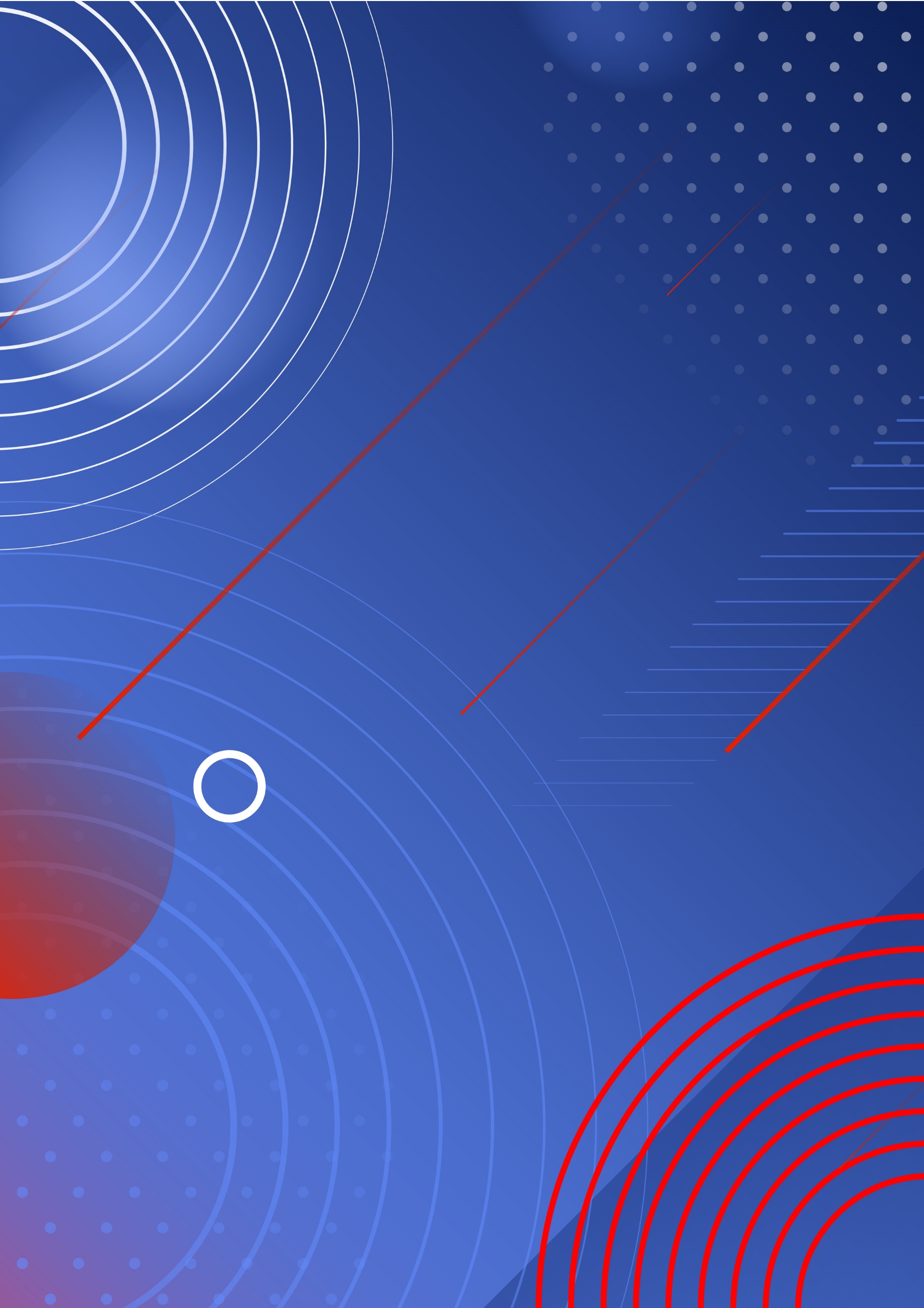 